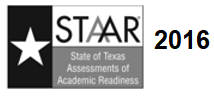 7.3B – 2 (R)									    					three W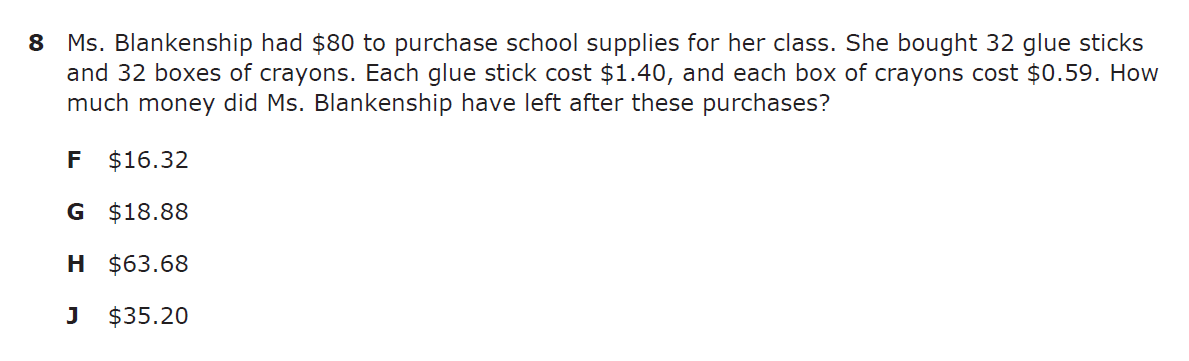 7.3B – 2 (R)							 		    					four X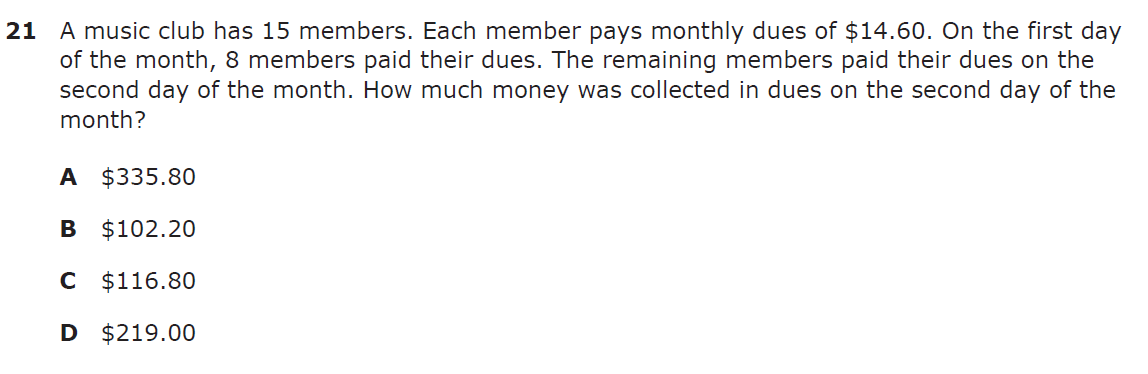 7.3B – 2 (R)									    					five Z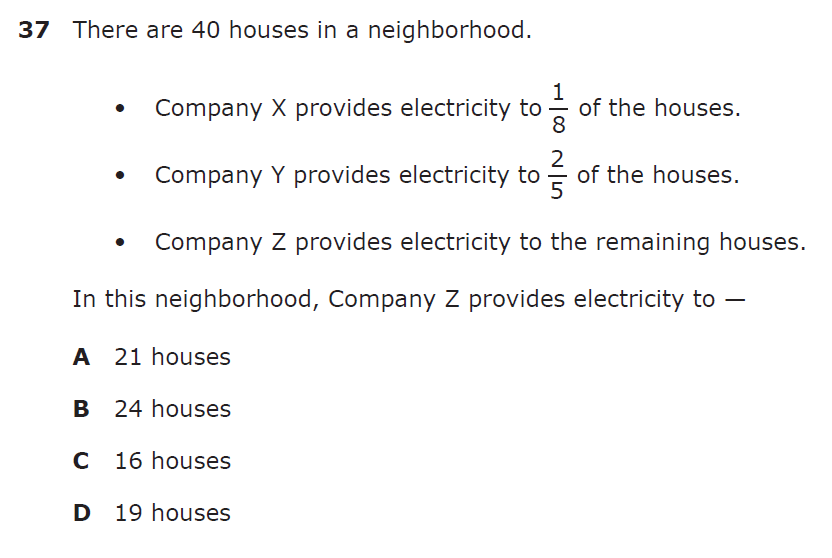 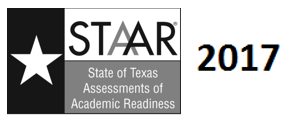 7.3B – 2 (R.)  					  							two W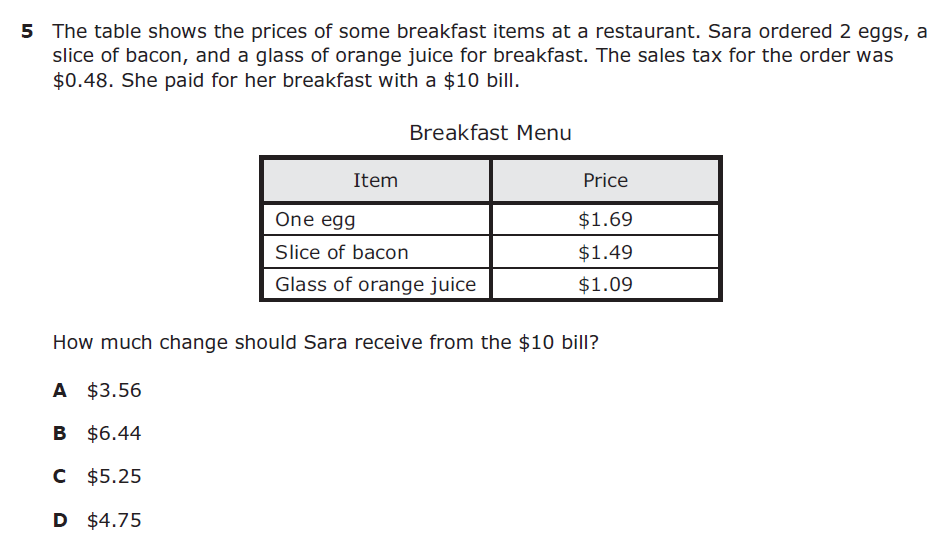 7.3B – 2 (R.)							    							three Y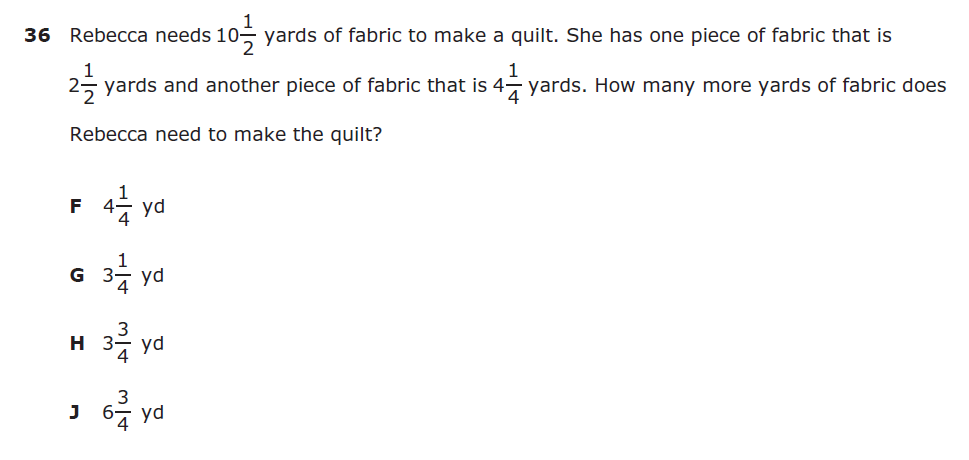 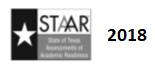 7.3B – 2 (R.)							    							three Z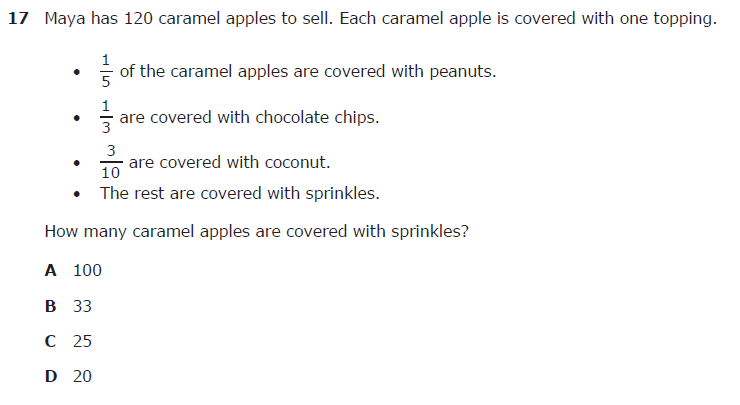 7.3B – 2 (R.)							    						three 4.99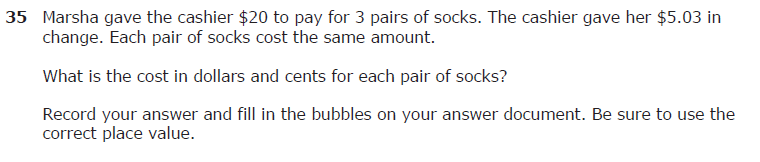 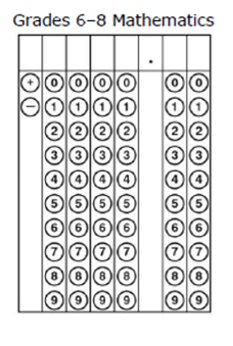 7.4A – 2 (R)													six W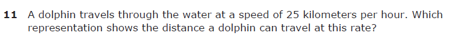 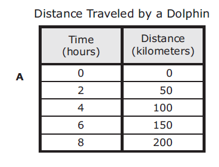 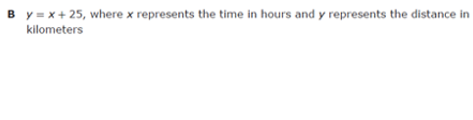 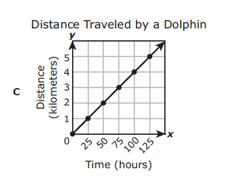 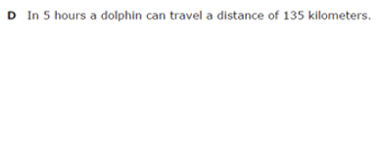 7.4A – 2 (R)									    				seven Z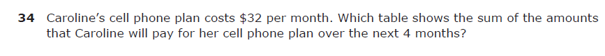 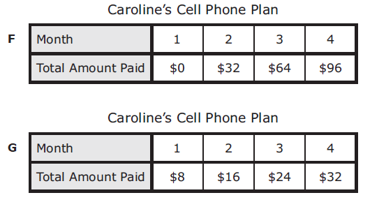 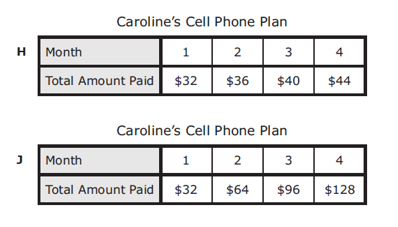 7.4A – 2 (R)									    				eight X 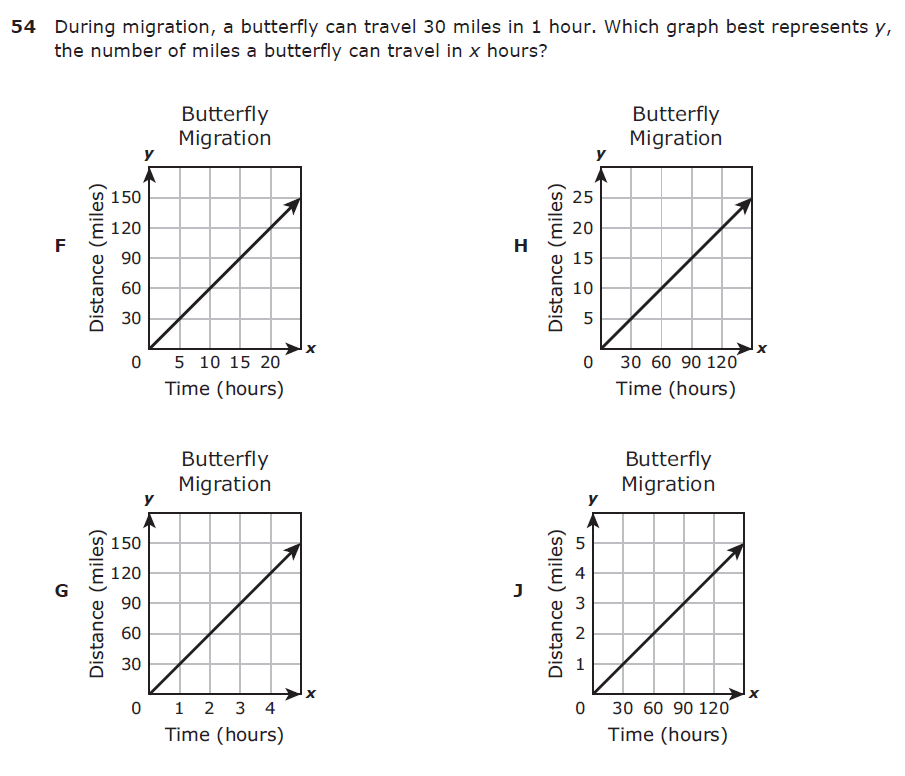 7.4A – 2 (R.)						   							four Y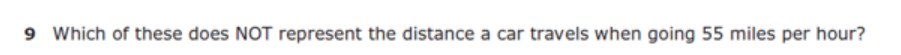 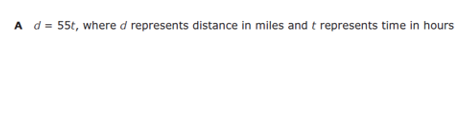 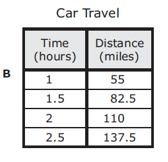 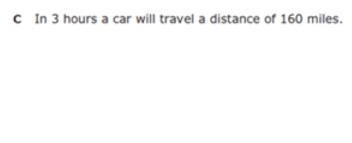 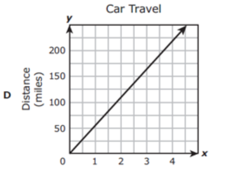 7.4A – 2 (R.)							   						five  Y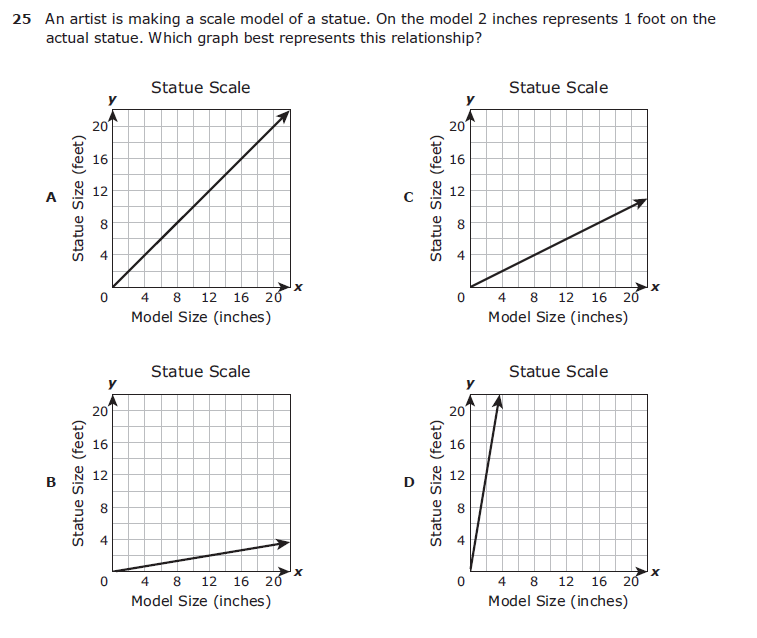 7.4A – 2 (R)													four Z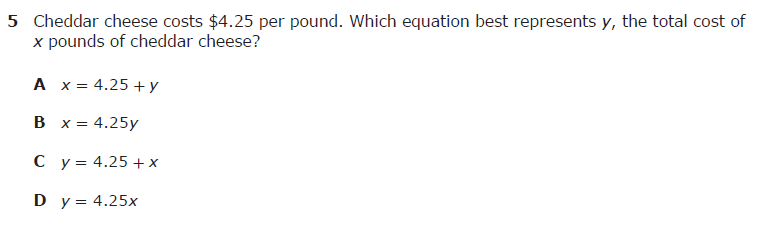 7.4A – 2 (R)													five X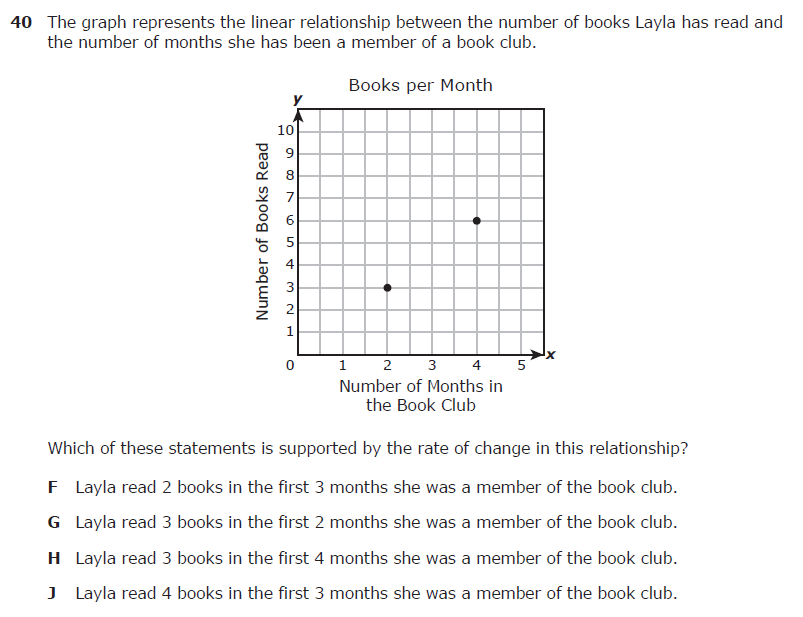 7.4D – 2 (R)									    					ten Y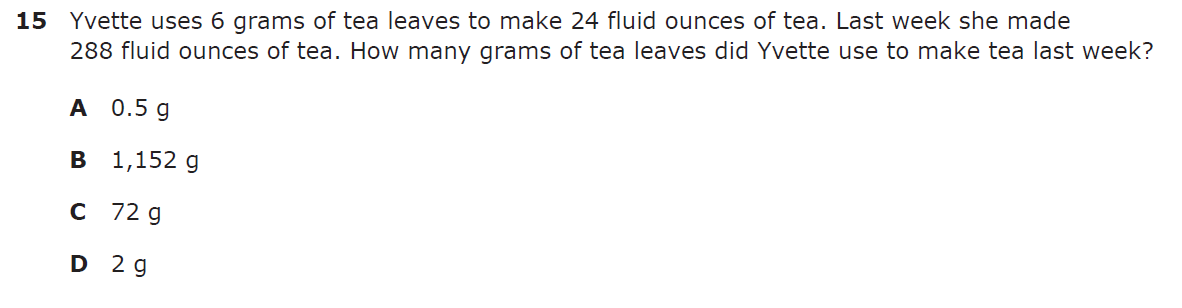 7.4D – 2 (R)									 					eleven X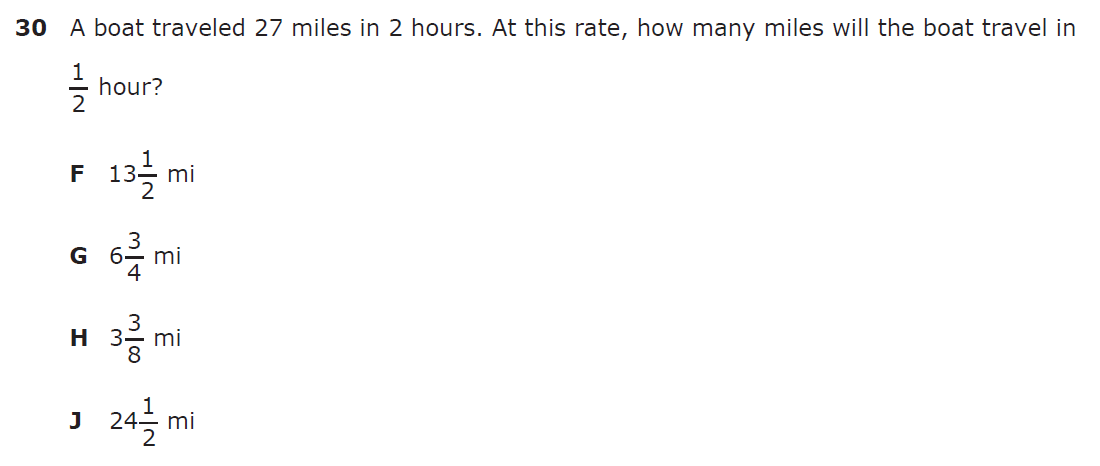 7.4D – 2 (R)									    					twelve W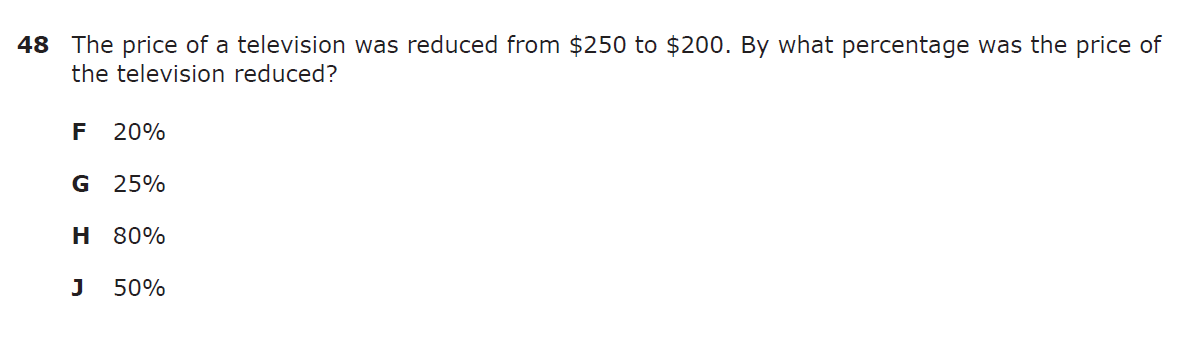 7.4D – 2 (R.)							   							seven X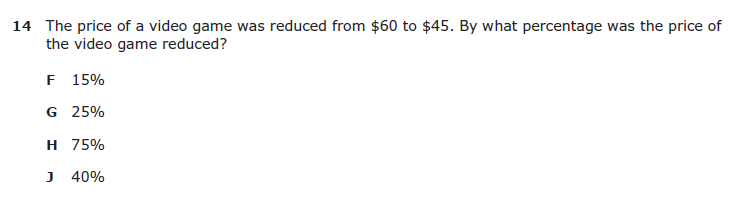 7.4D – 2 (R.)								   							eight X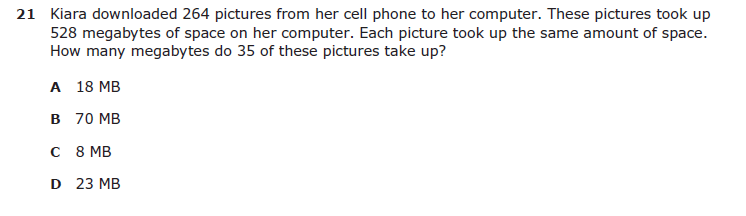 7.4D – 2 (R.)								   						Nine X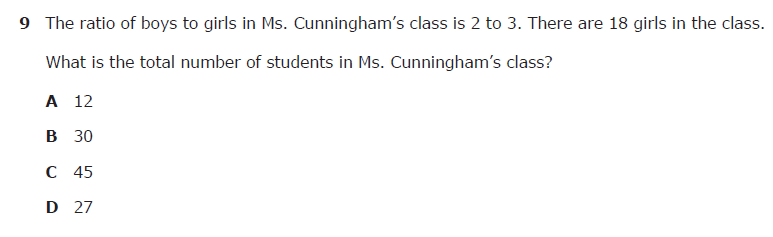 7.4D – 2 (R.)								   						Ten W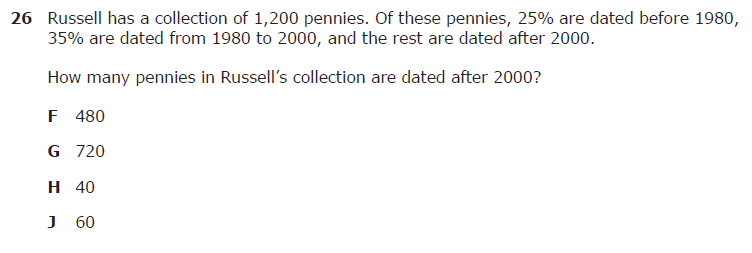 7.5C – 3 (R)										    			fifteen 6.04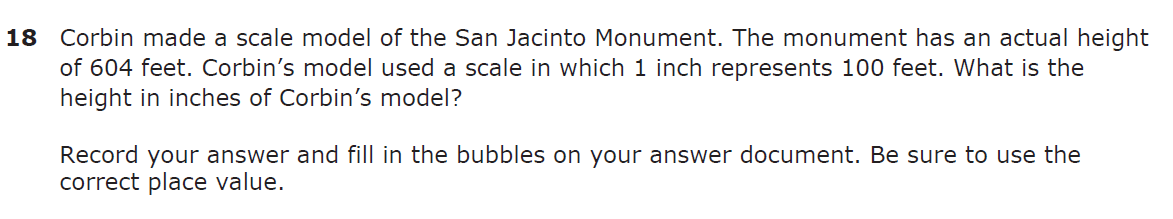 7.5C – 3 (R)									    				sixteen W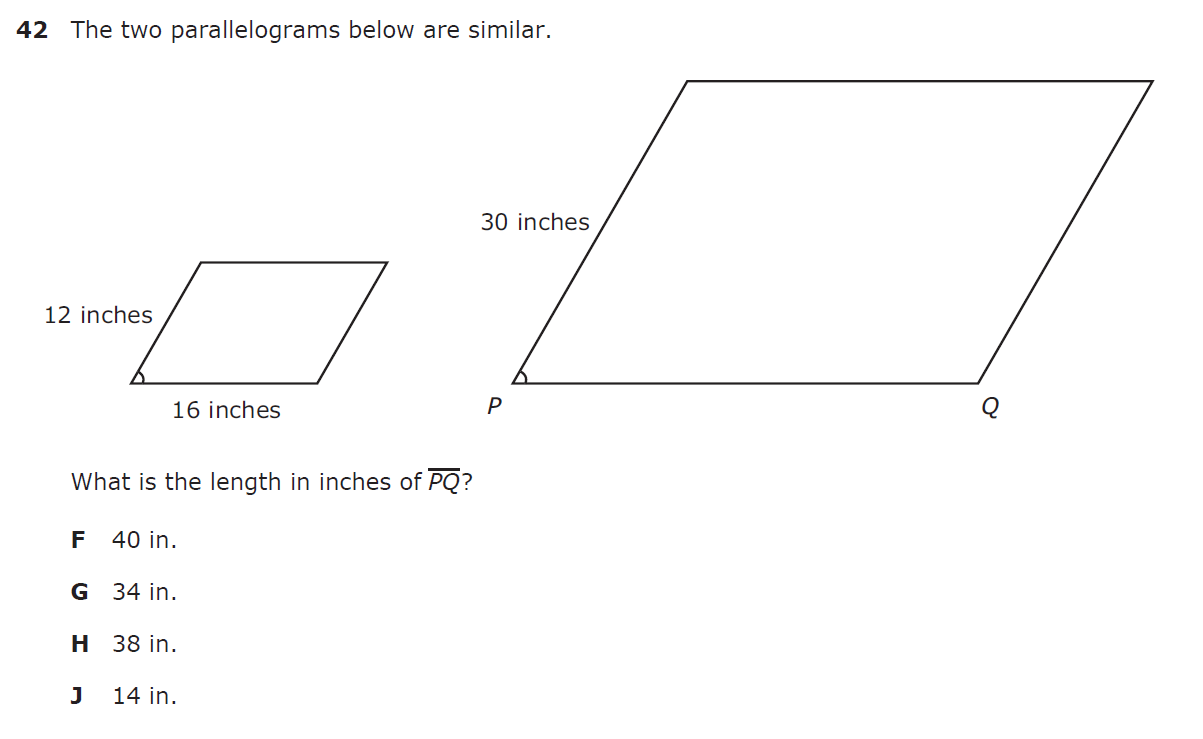 7.5C – 3 (R)									    				seventeen Y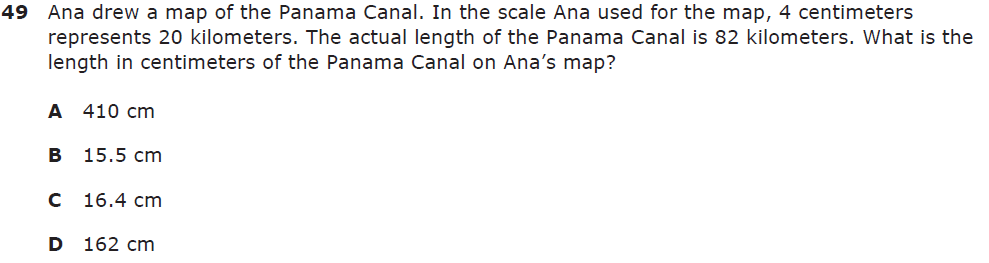 7.5C – 3 (R)								   						eleven W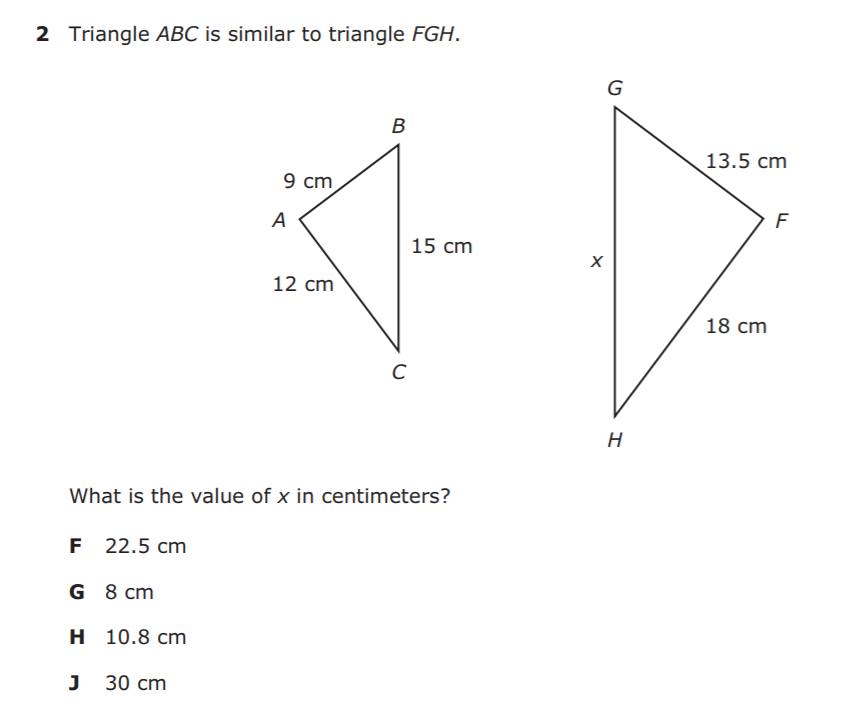 7.5C – 3 (R)								  	 				twelve 70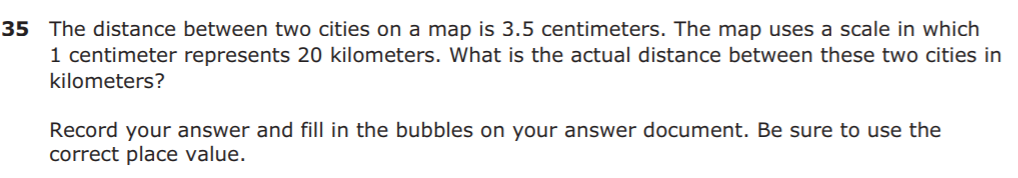 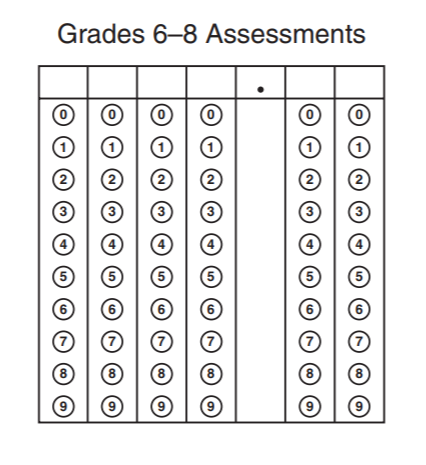 7.5C – 3 (R)							                       				nineteen Y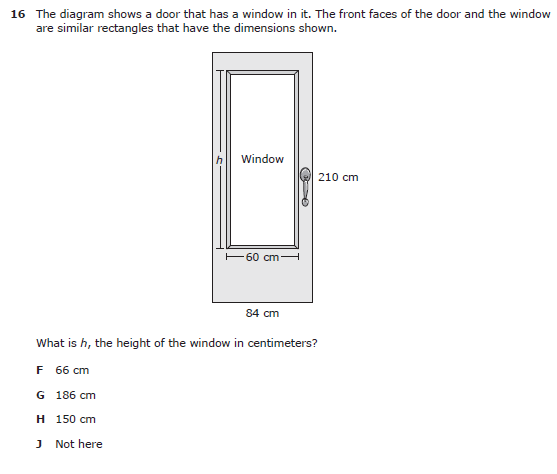 7.5C – 3 (R)							  	 						twenty Y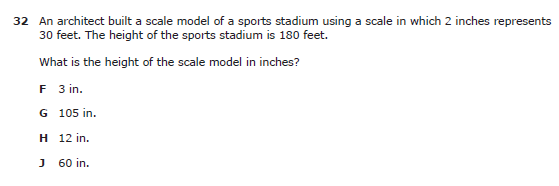 7.6G – 4 (R)									 				twenty two X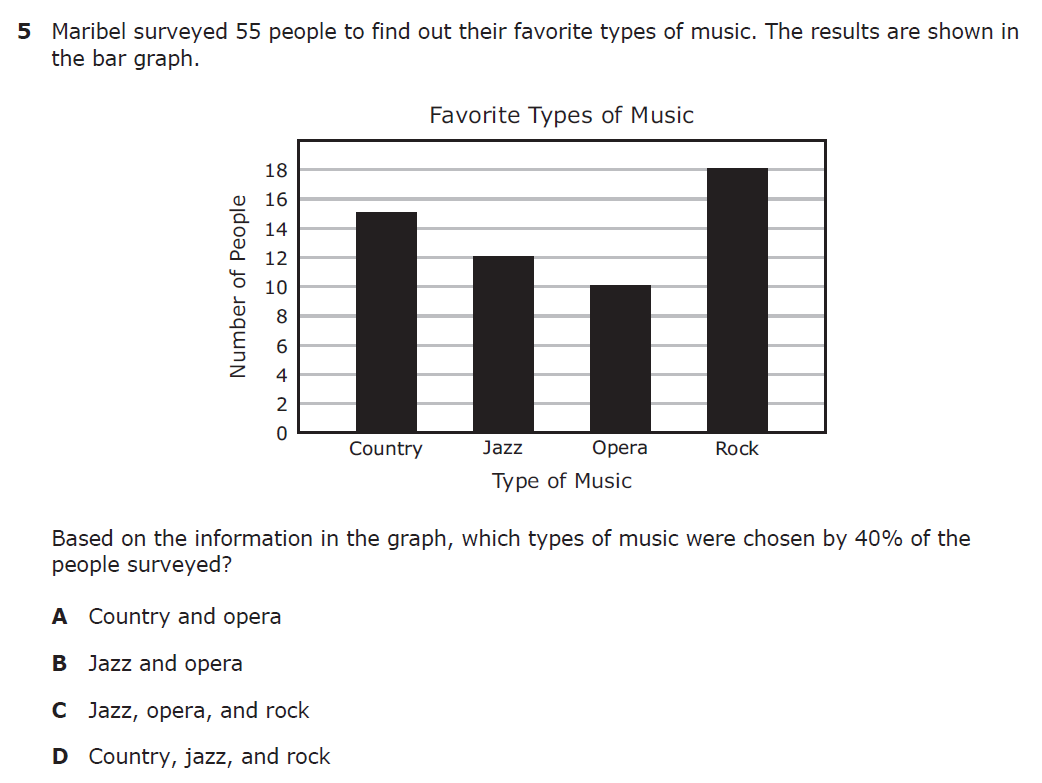 7.6G – 4 (R)							  						twenty three X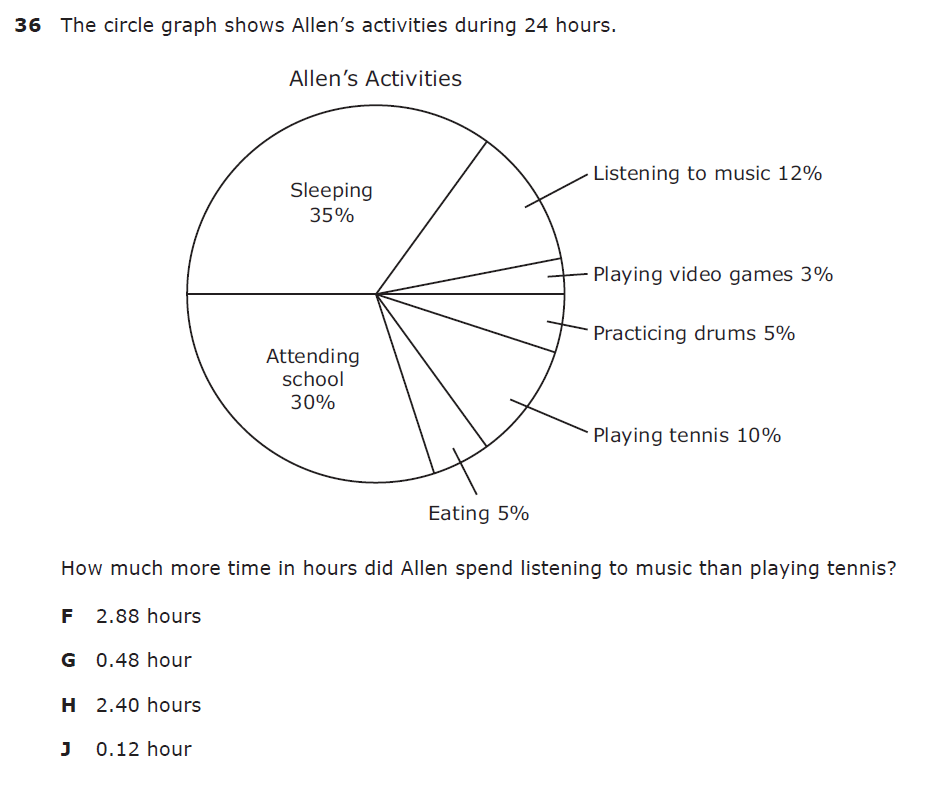 7.6G – 4 (R)						 								fifteen Y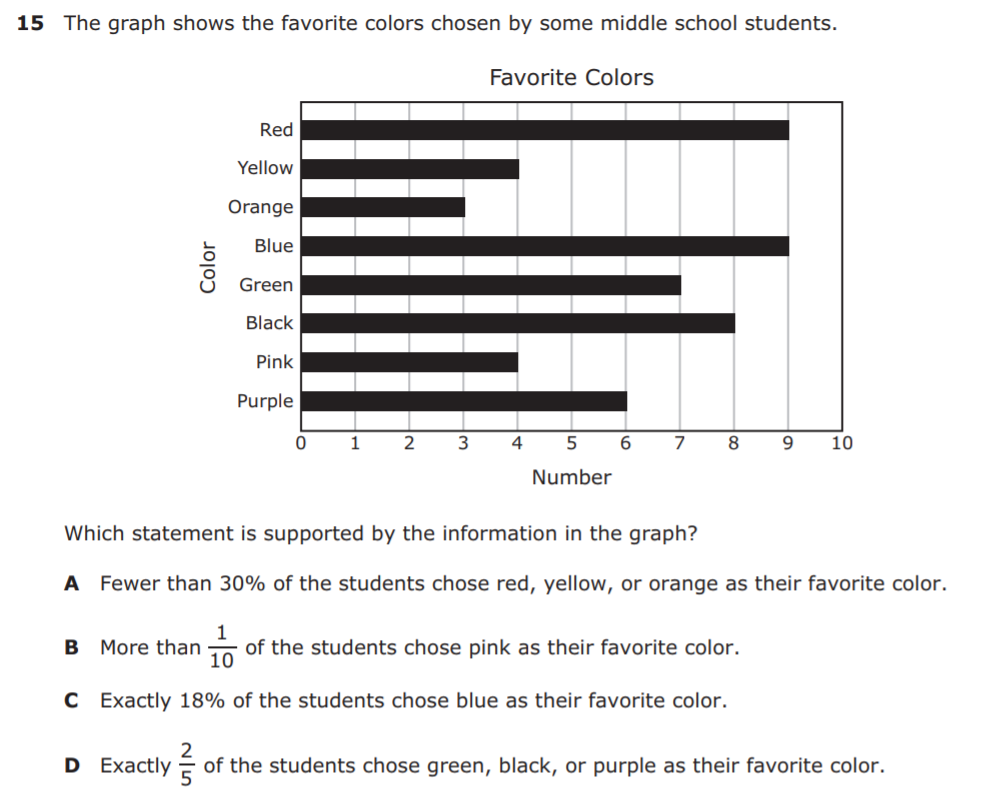 7.6G – 4 (R)													sixteen W  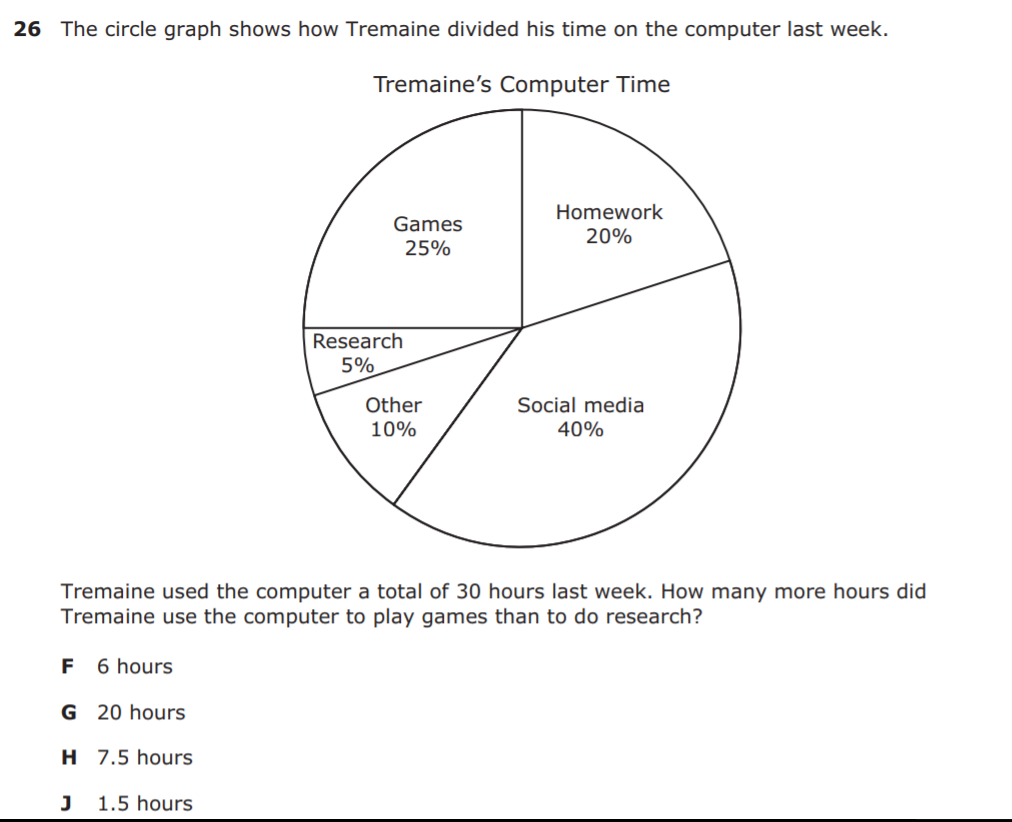 7.6G – 4 (R)													sixteen W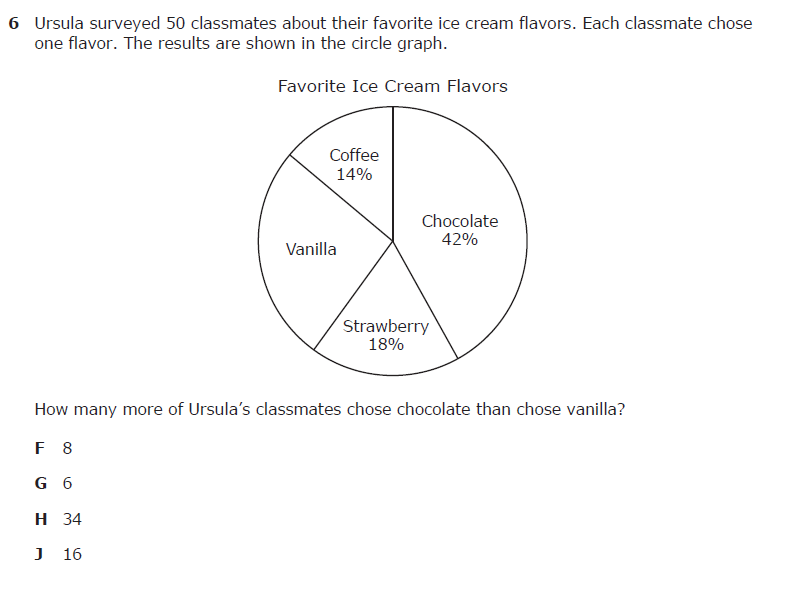 7.6G – 4 (R)													sixteen Z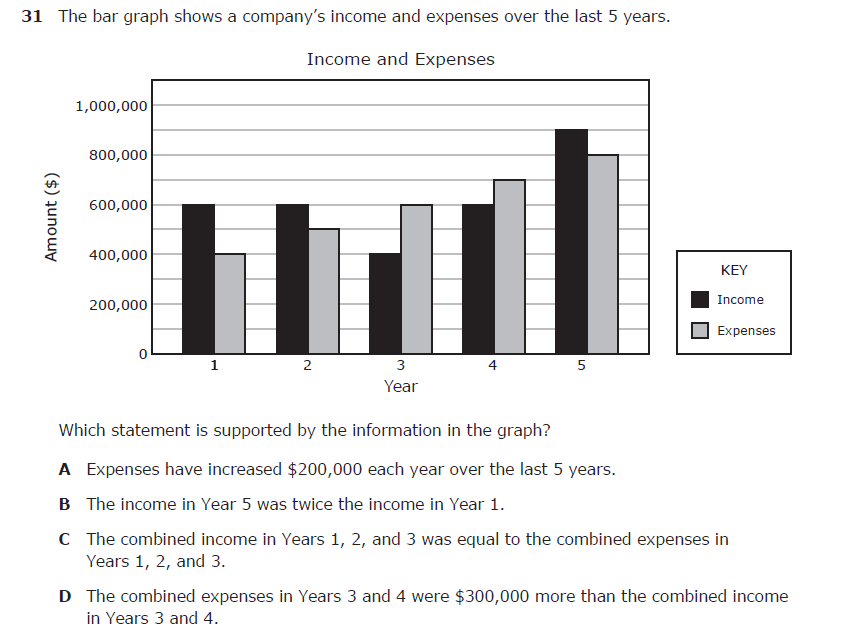 7.6H – 1 (R)							 	   					twenty four X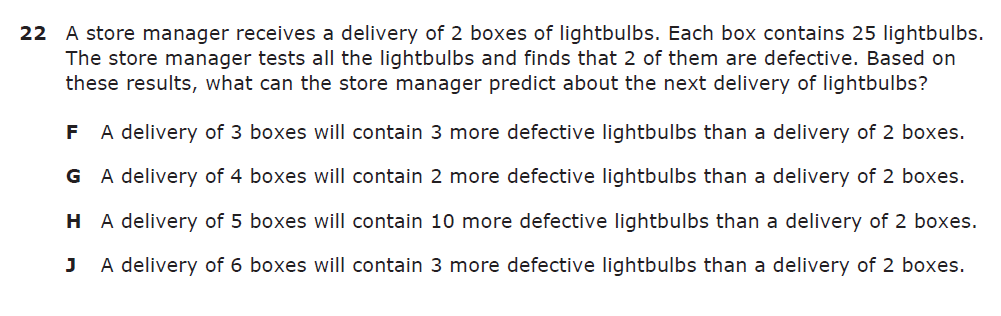 7.6H – 1 (R)									 				twenty five Y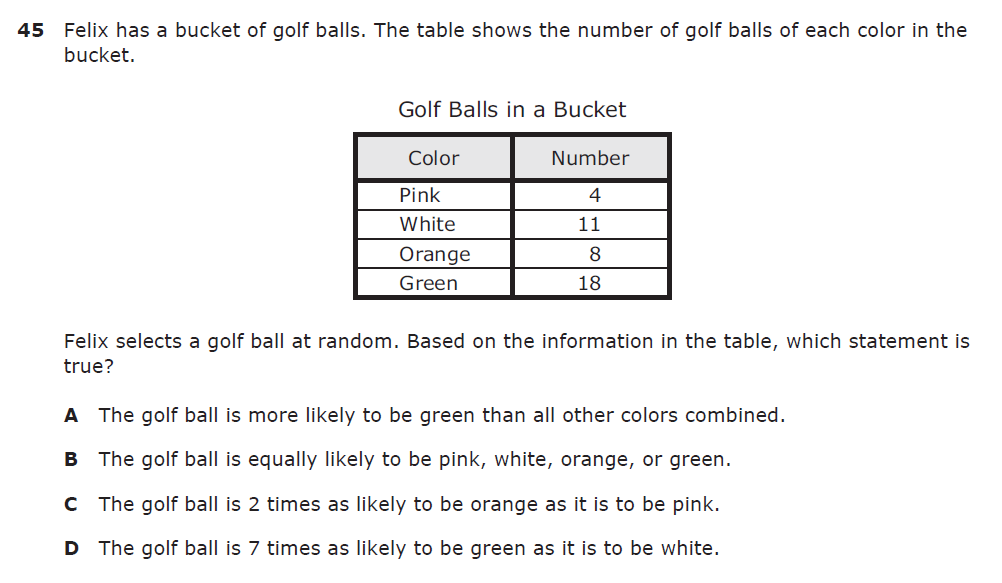 7.6H – 1 (R)													seventeen X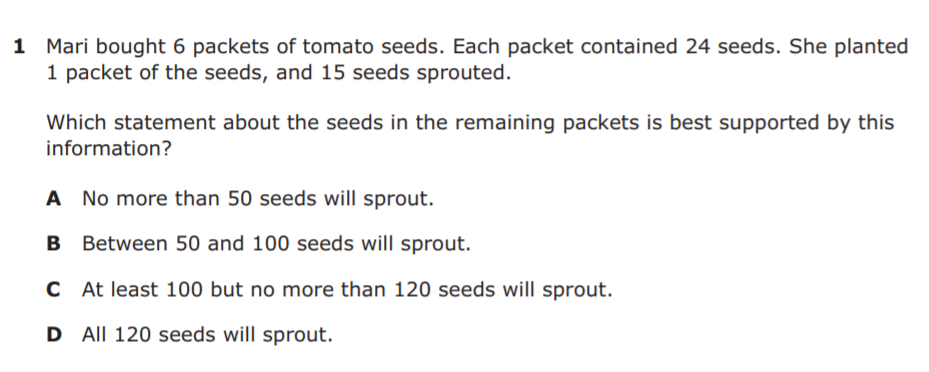 7.6H – 1 (R)						    							eighteen W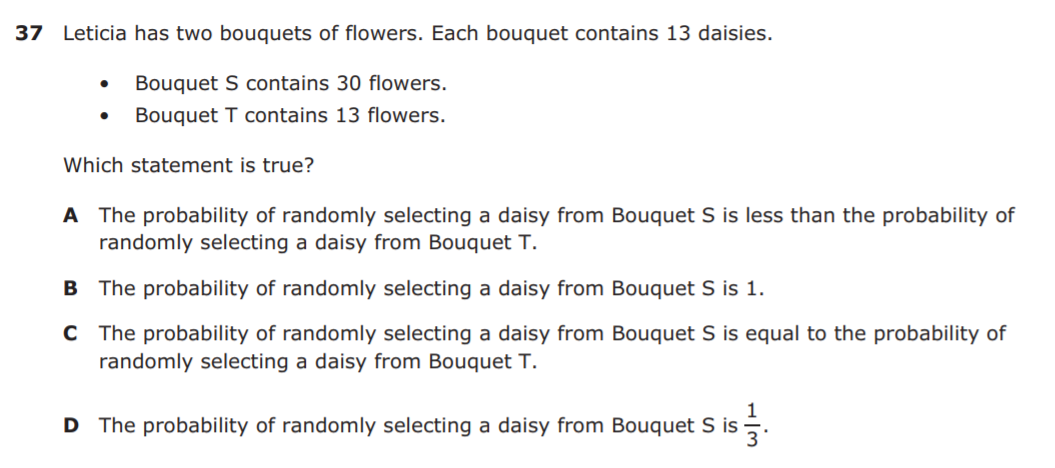 7.6H – 1 (R)						    							twenty four Z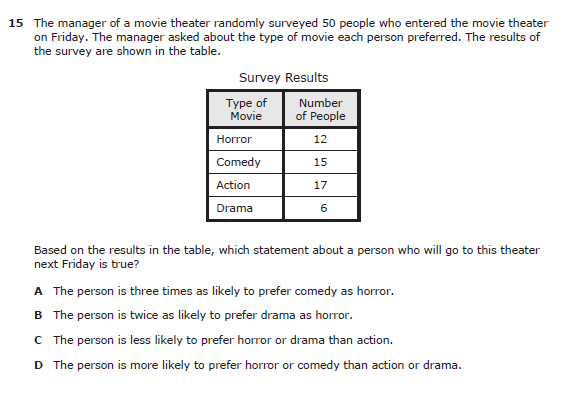 7.6H – 1 (R)						    							twenty five  Y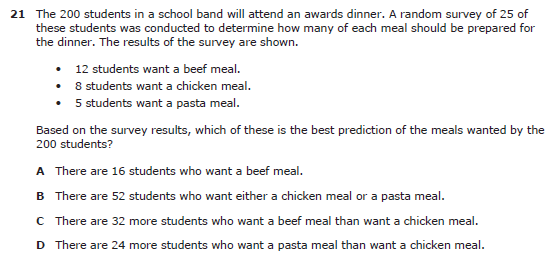 7.6I – 1 (R)									 				twenty six Y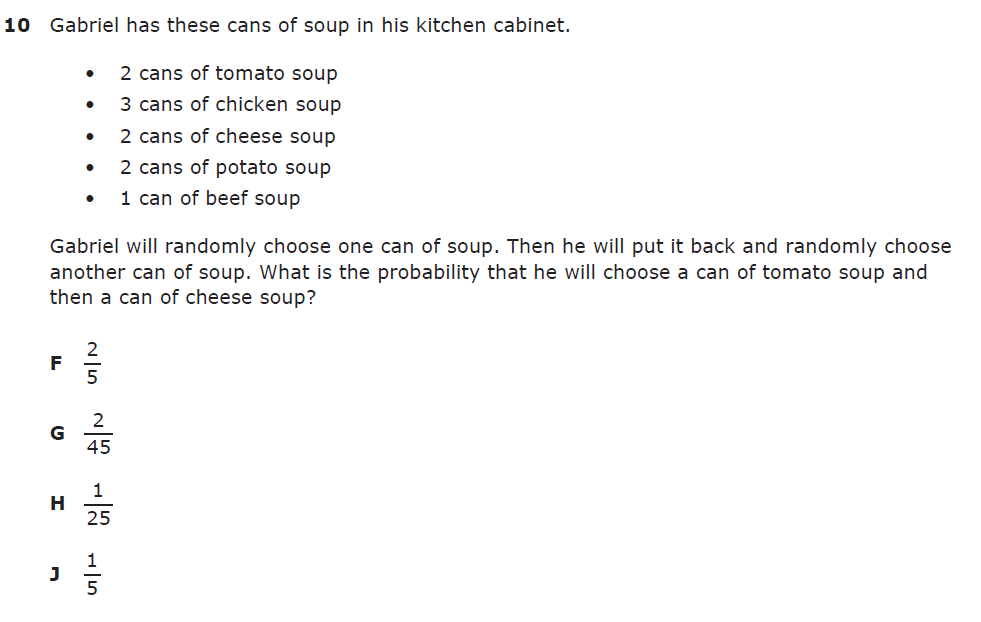 7.6I – 1 (R)									    				twenty seven Z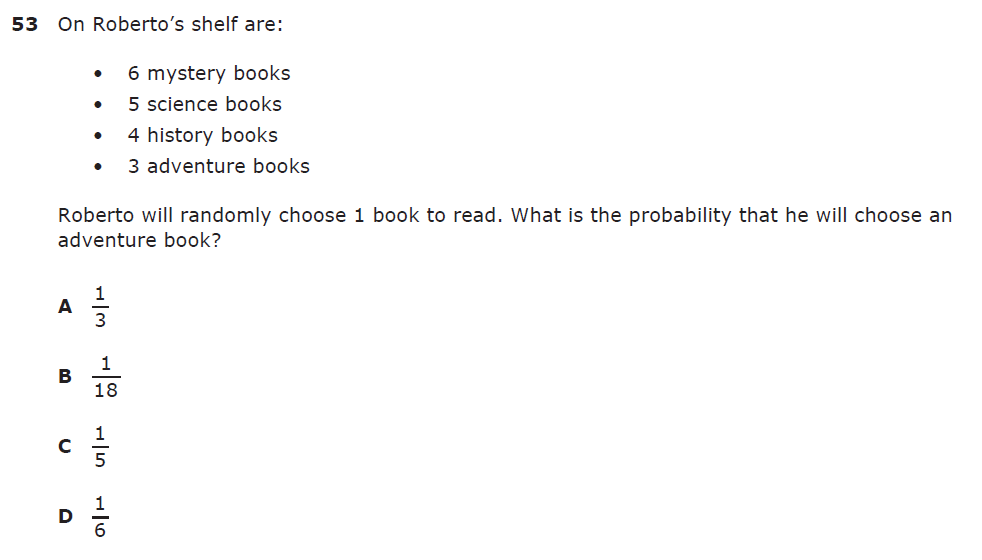 7.6I – 1 (R)						   							nineteen Z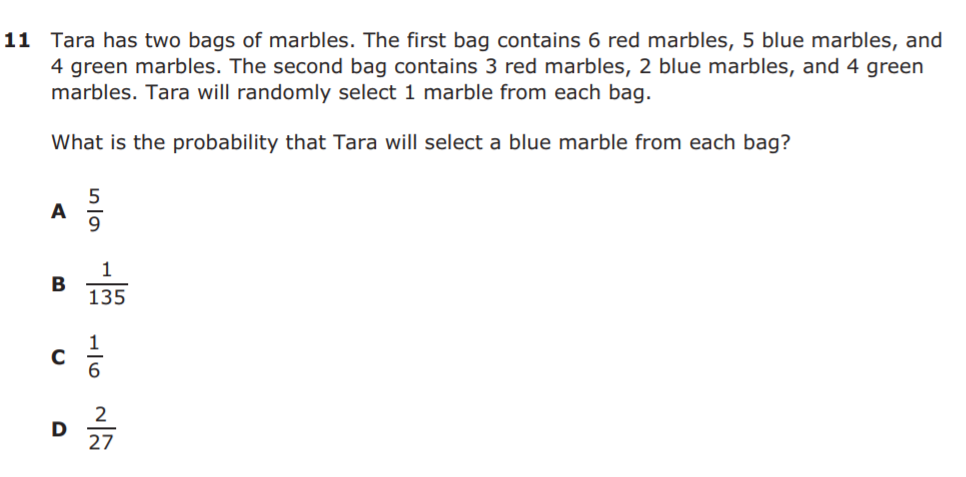 7.6I – 1 (R)						   							twenty X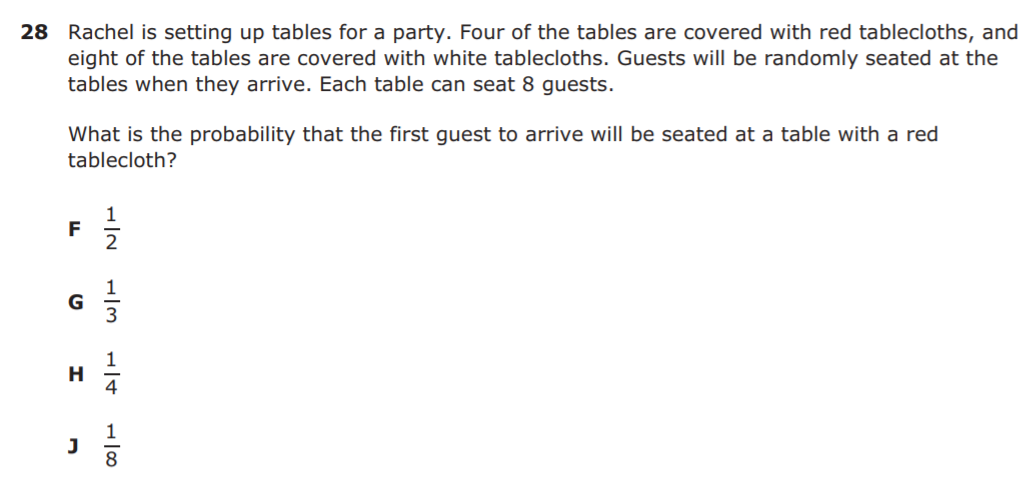 7.6I – 1 (R)						   							sixteen Z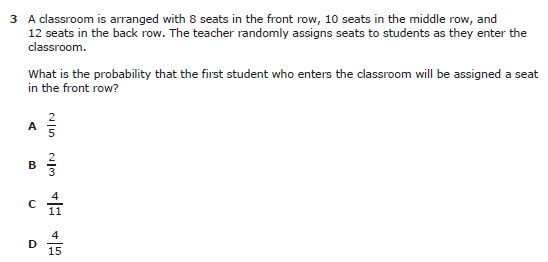 7.6I – 1 (R)						   							seventeen W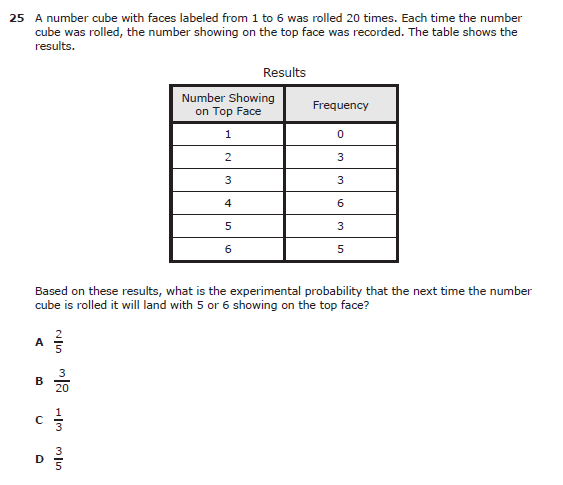 7.7A – 2 (R)									    				twenty eight W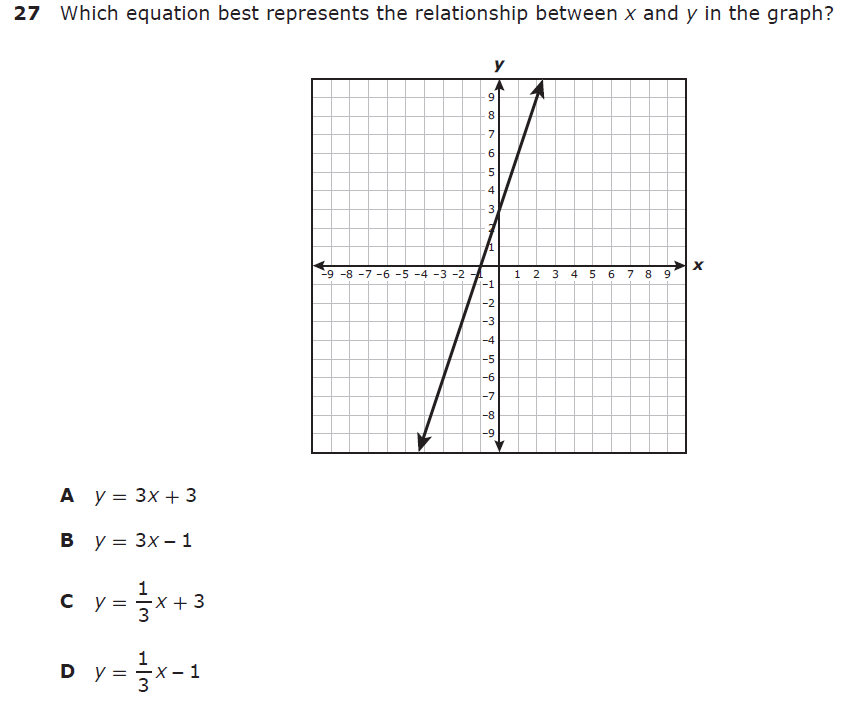 7.7A – 2 (R)									    				twenty nine X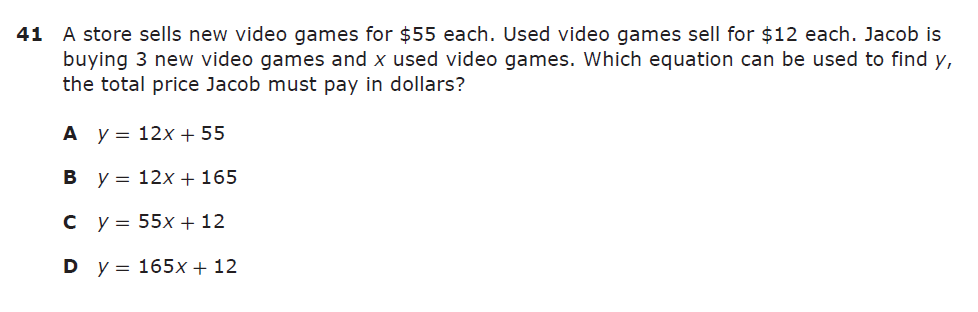 7.7A – 2 (R)									 				thirty Y 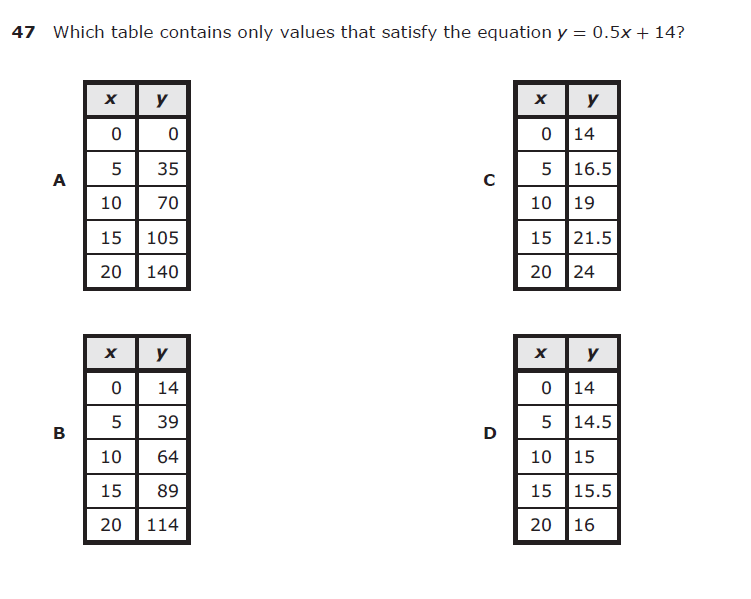 7.7A – 2 (R)													twenty one Z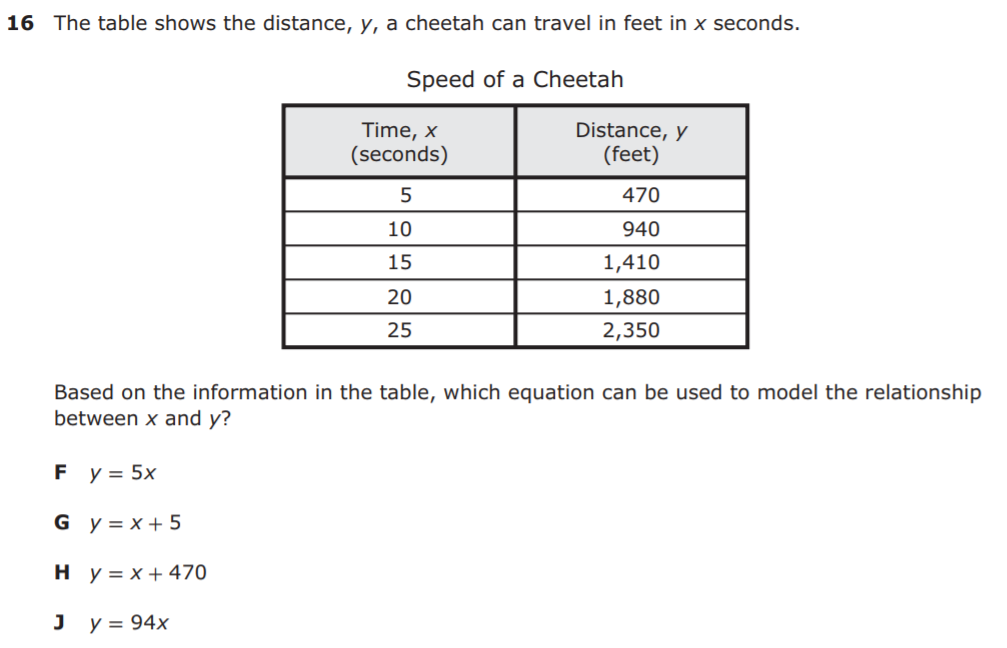 7.7A – 2 (R)						    							twenty two Z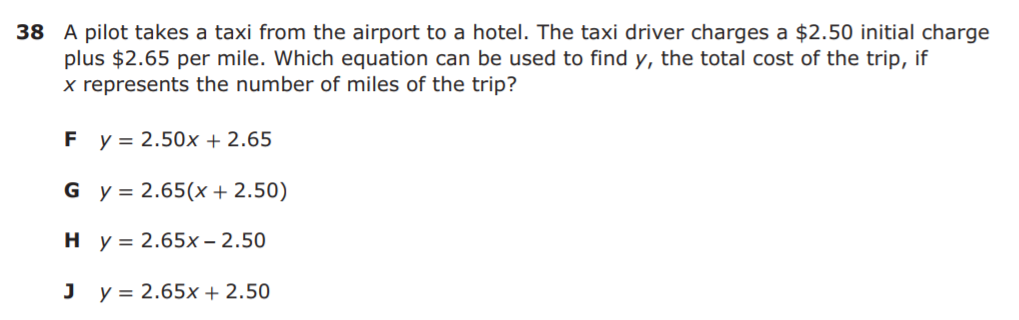 7.7A – 2 (R)									    				twenty One Z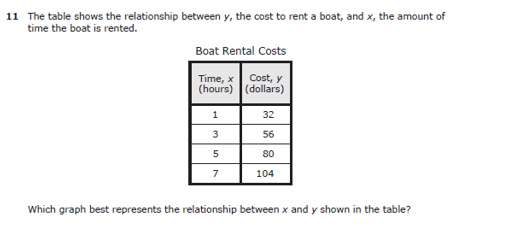 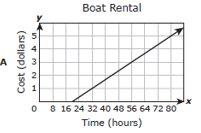 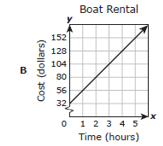 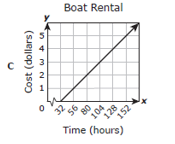 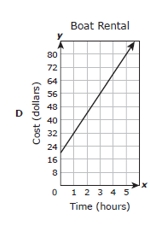 7.7A – 2 (R)									    				twenty two Y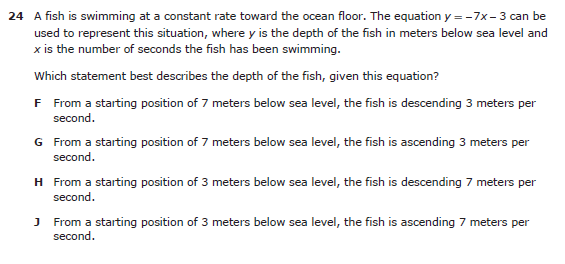 7.9A – 3 (R)													thirty one X 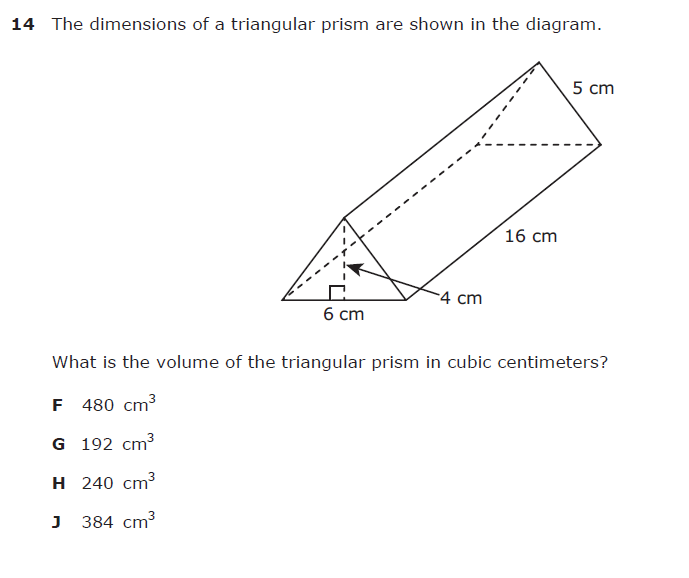 7.9A – 3 (R)								 					thirty two W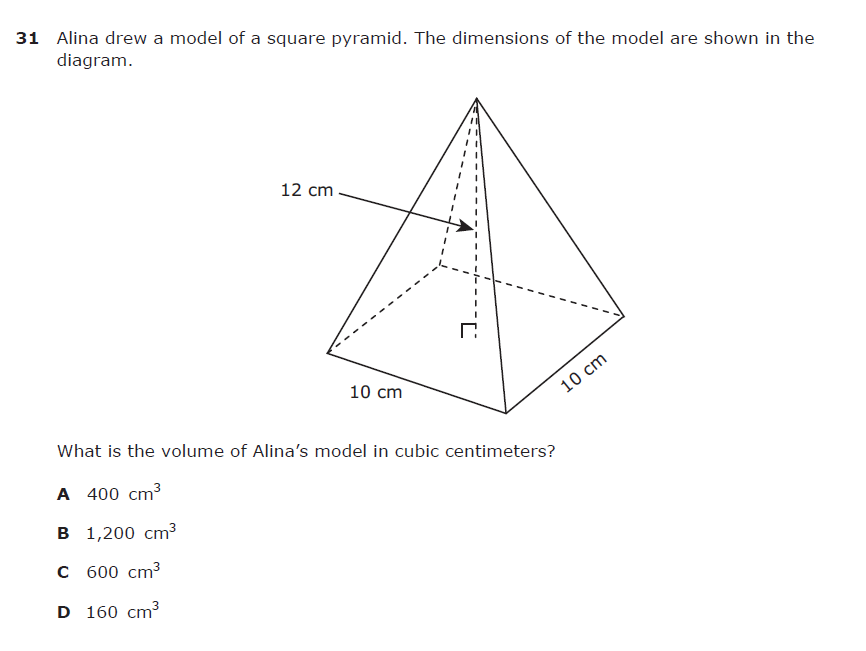 7.9A – 3 (R)									    				thirty three Y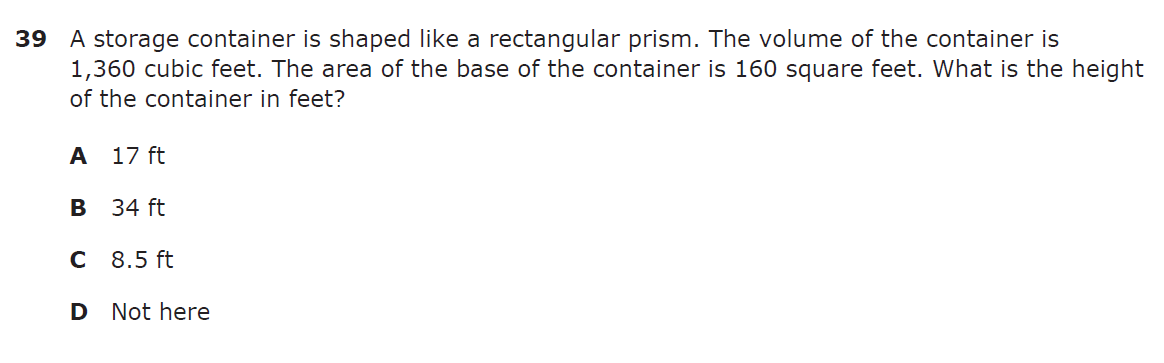 7.9A – 3 (R)						 				 		twenty three W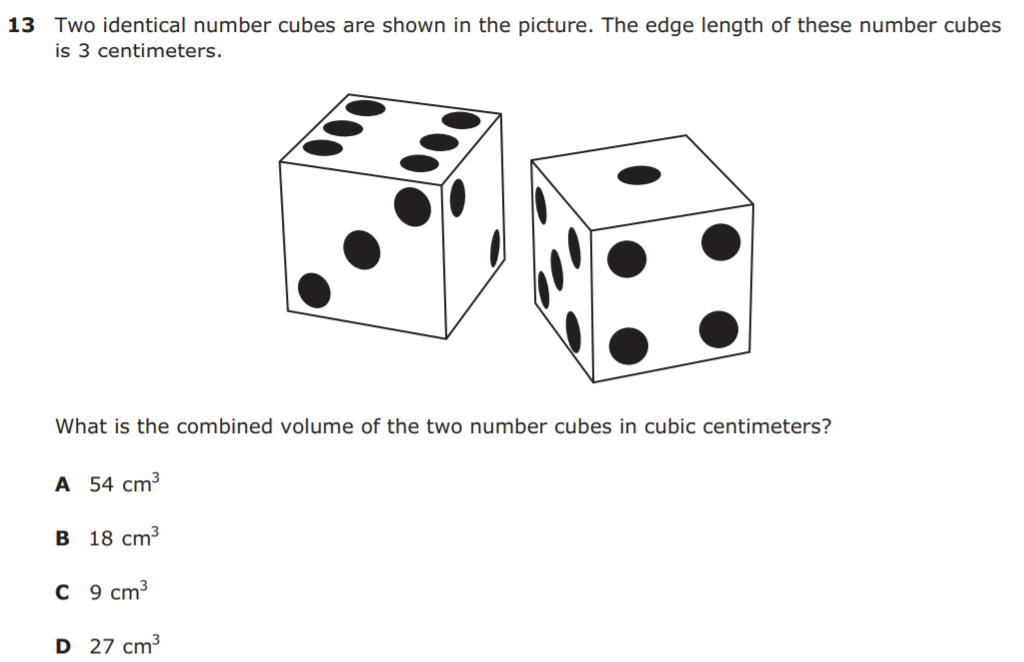 7.9A - 3 (R.)									 	                                         twenty four 18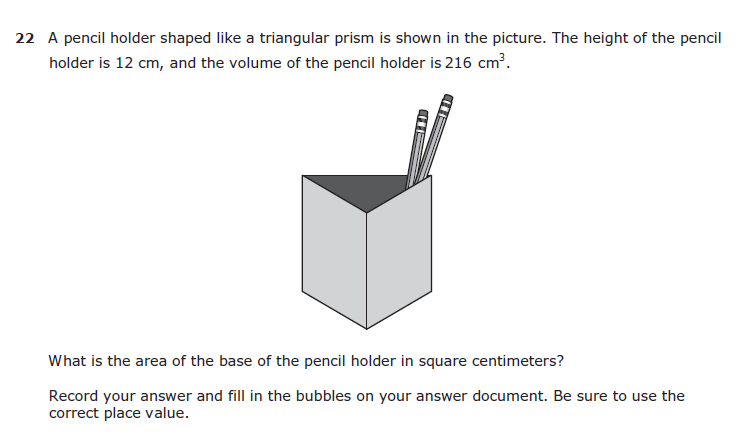 7.9A - 3 (R.)									 	                                      	   twenty four Y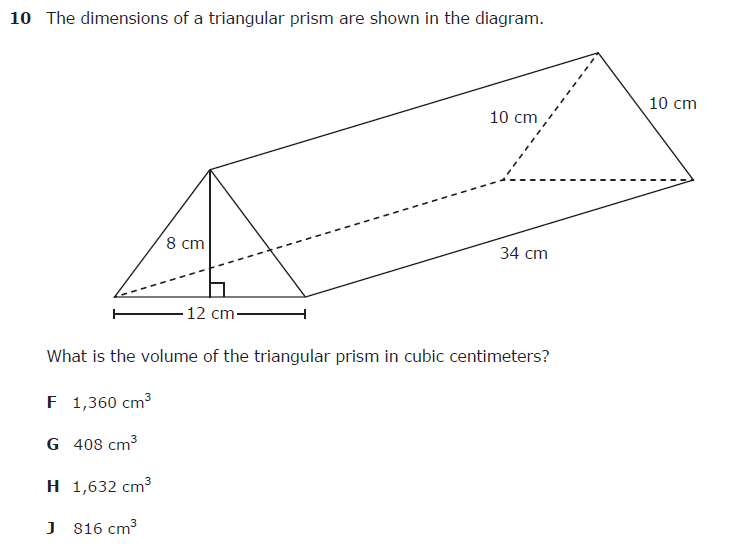 7.9A - 3 (R.)									 	                                      	   twenty four W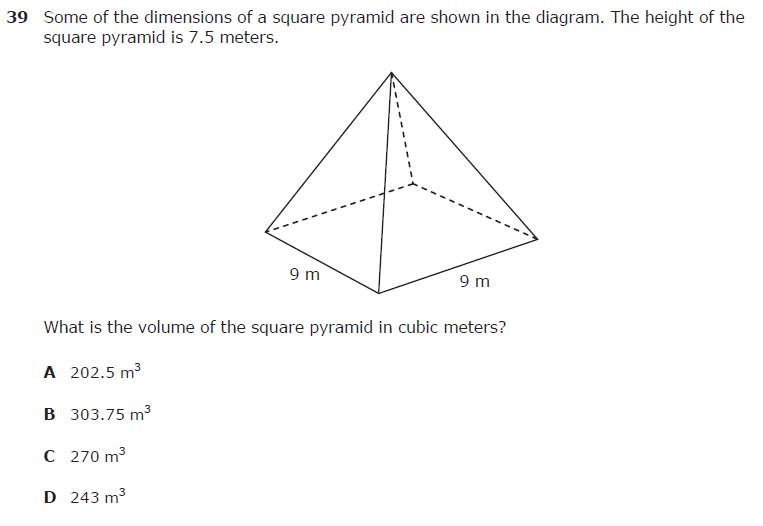 7.9B – 3 (R)									    					thirty four Z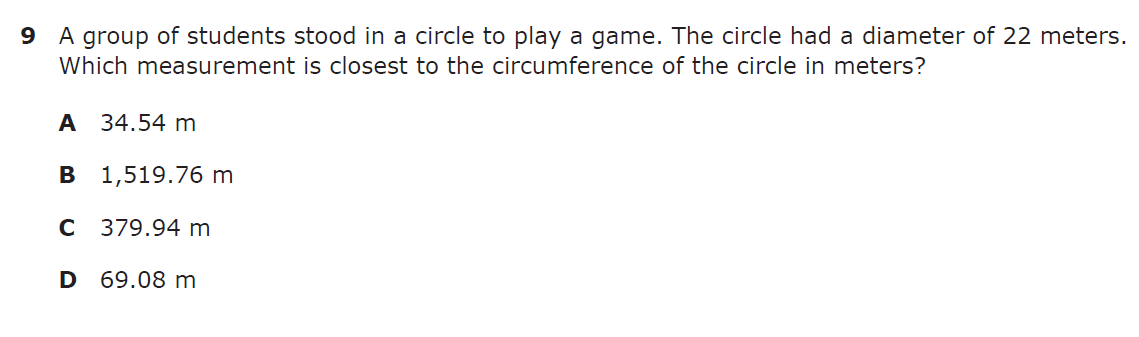 7.9B – 3 (R)									 					thirty five Y 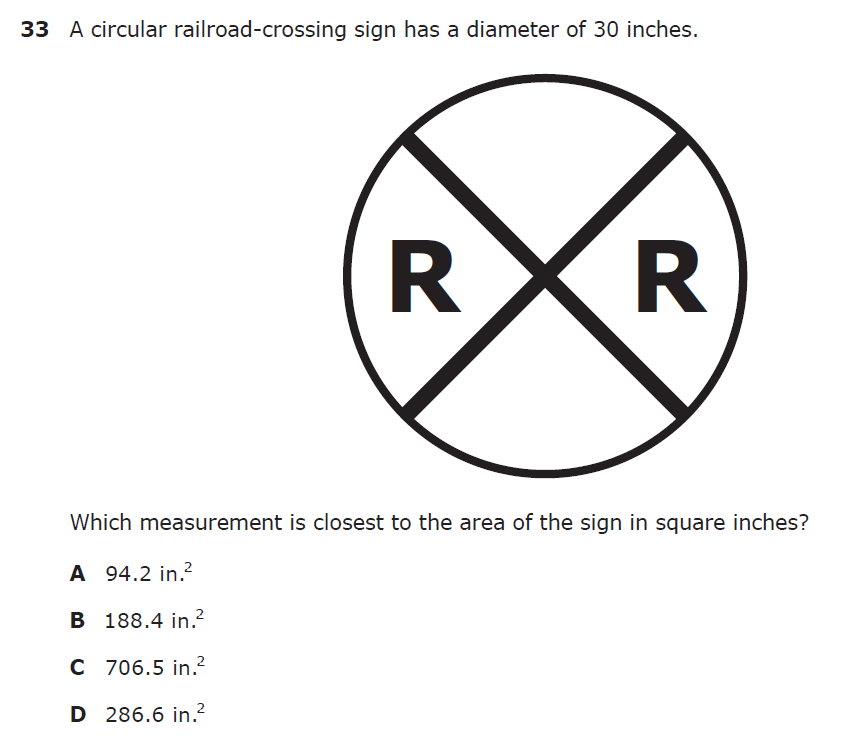 7.9B – 3 (R)									    				thirty six X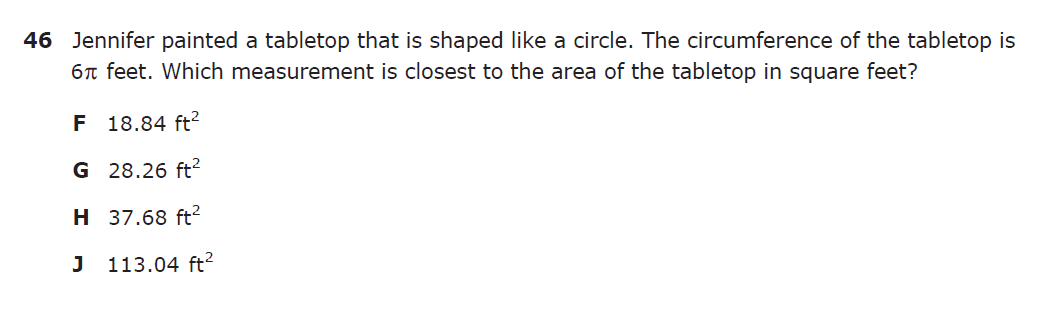 7.9B – 3 (R).						   					 		twenty five X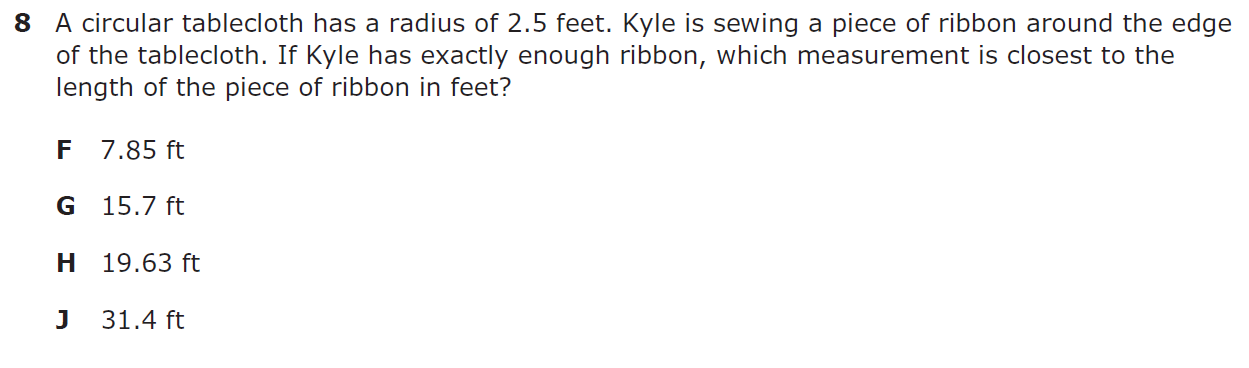 7.9B – 3 (R.)  					 					 			twenty six Y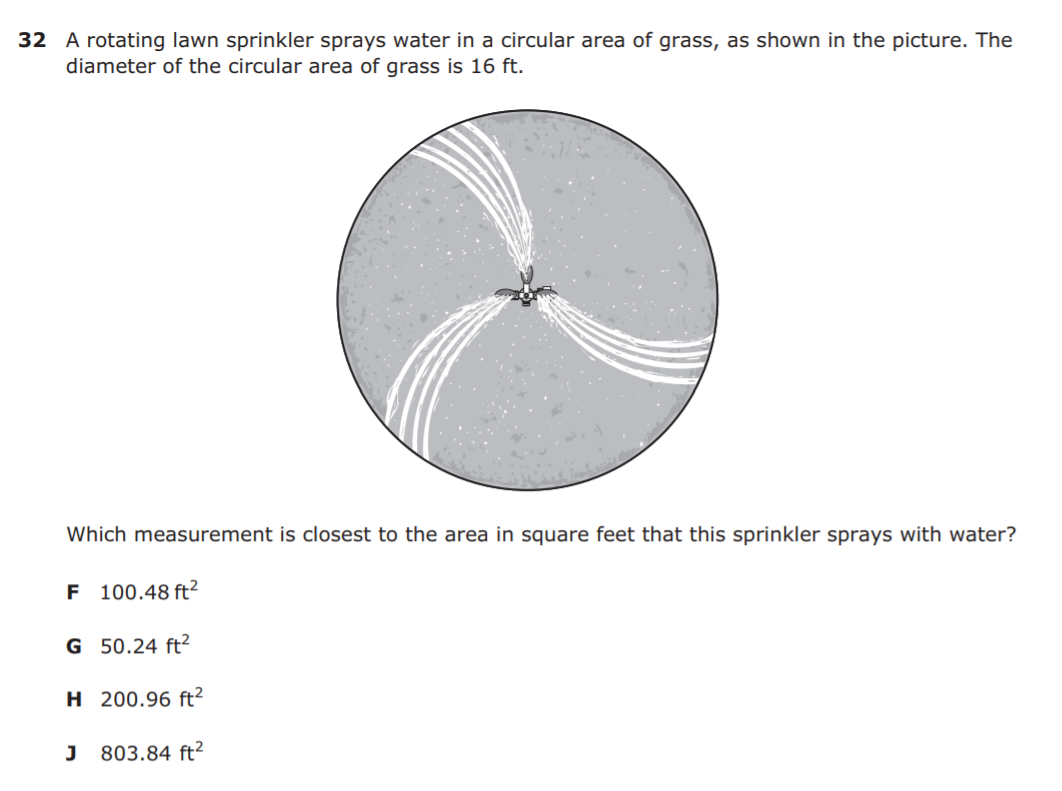 7.9B – 3 (R.)  					 					 		twenty six W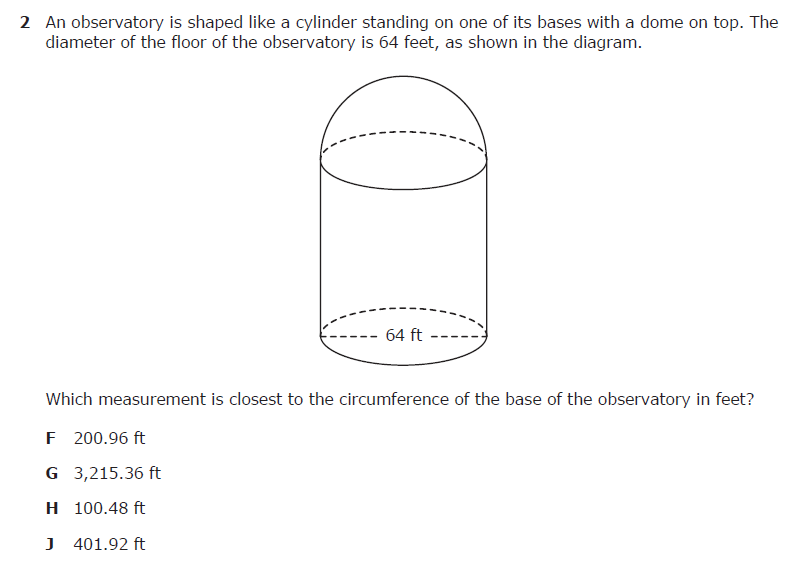 7.9B – 3 (R.)  					 					 		twenty seven Z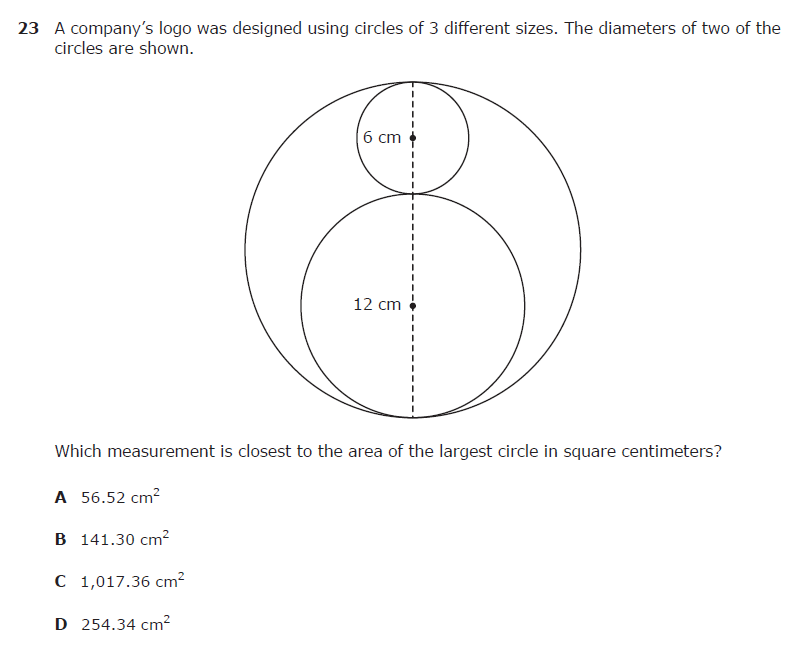 7.9C – 3 (R)										    				thirty seven X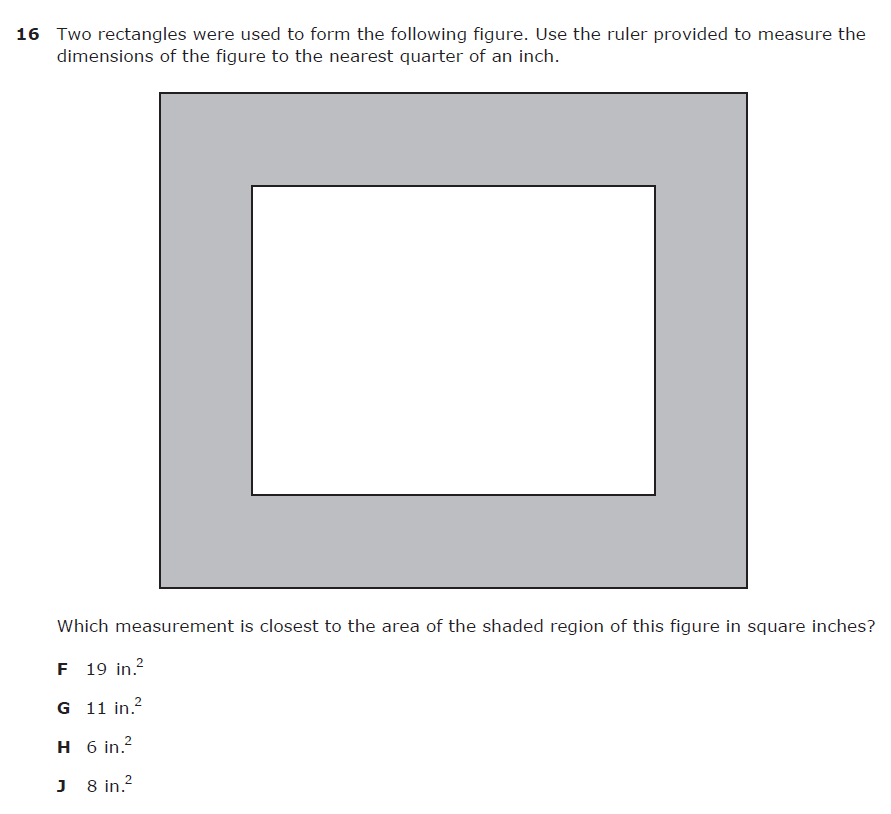 7.9C – 3 (R)										    				thirty eight Z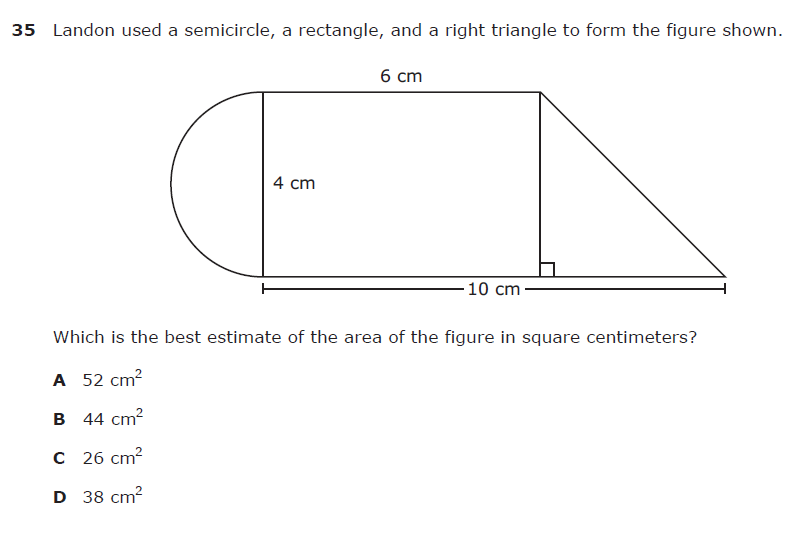 7.9C – 3 (R)										    				thirty nine W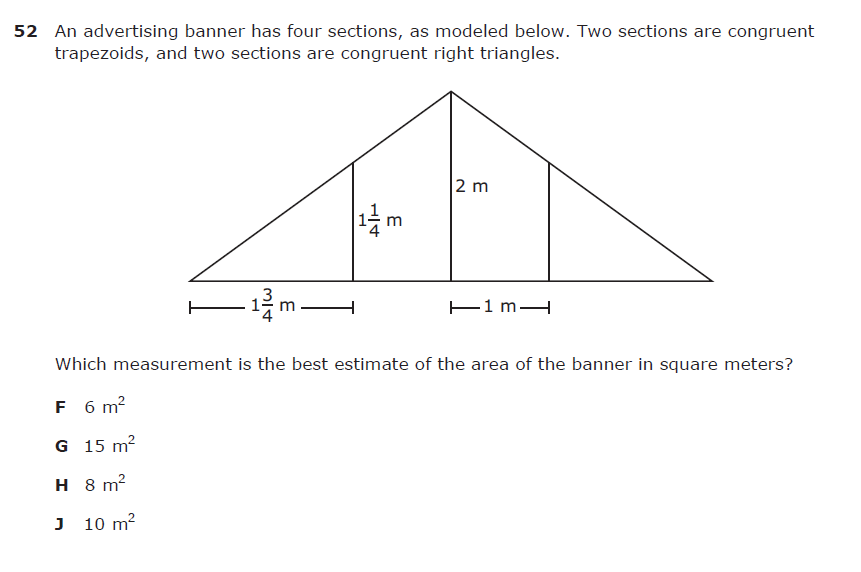 7.9C – 3 (R.)						 					 		twenty seven W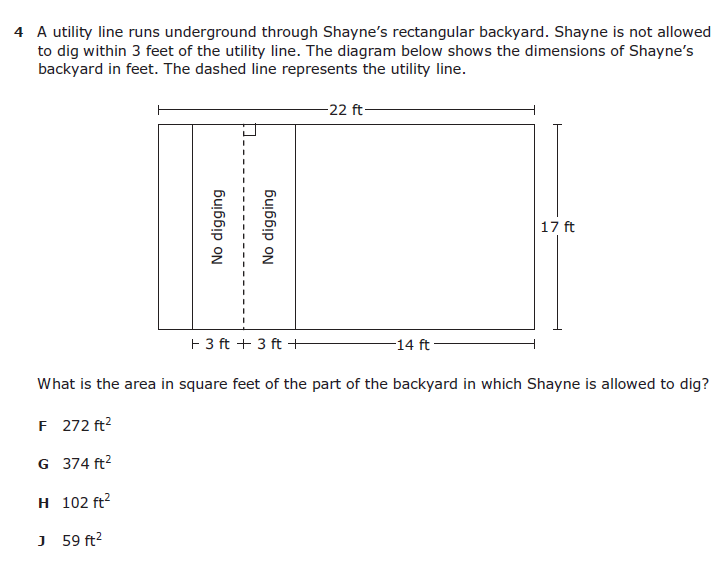 7.9C – 3 (R.)  					 					 		twenty eight Z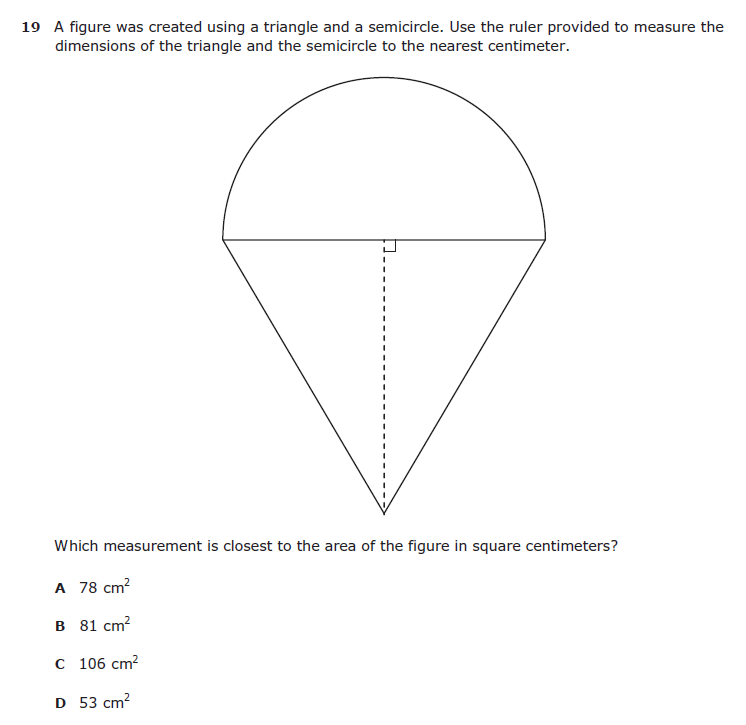 7.9C – 3 (R.)  					 					 		twenty nine X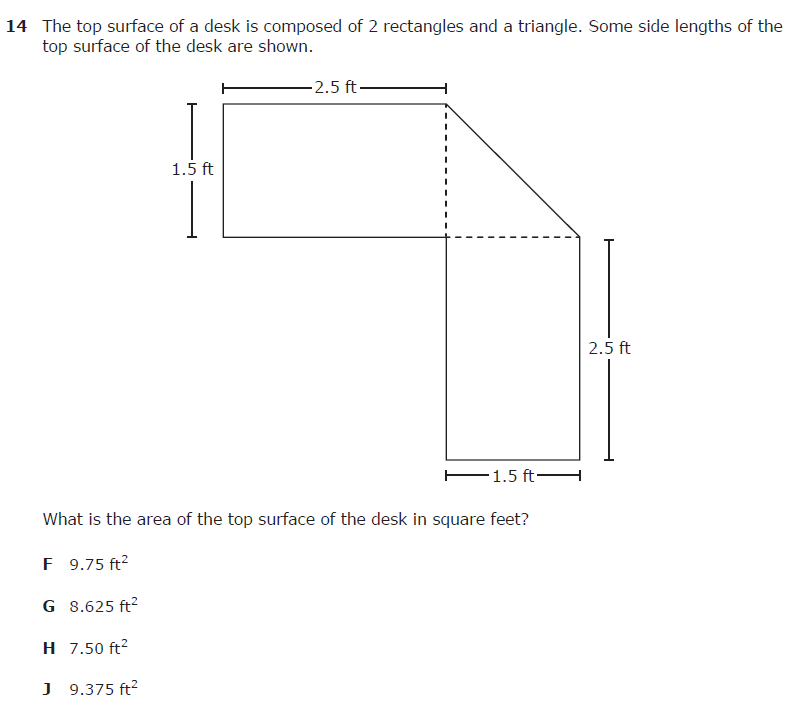 7.9C – 3 (R.)  					 					 		thirty Y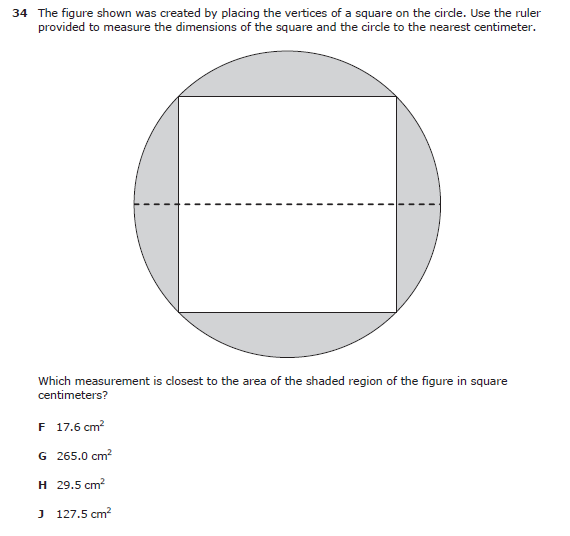 7.11A – 2 (R)									    			thirty three Z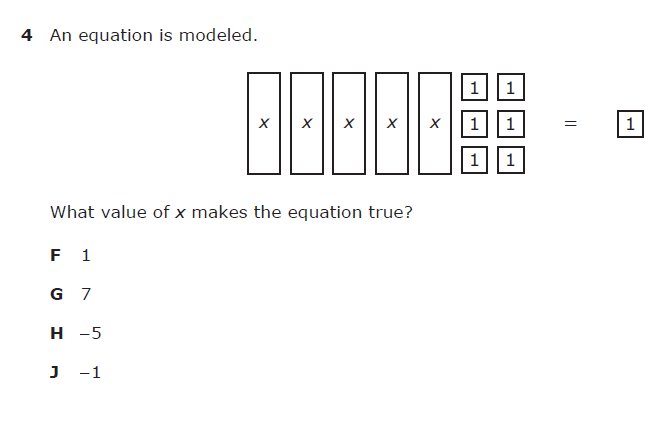 7.11A – 2 (R)								    					thirty four Z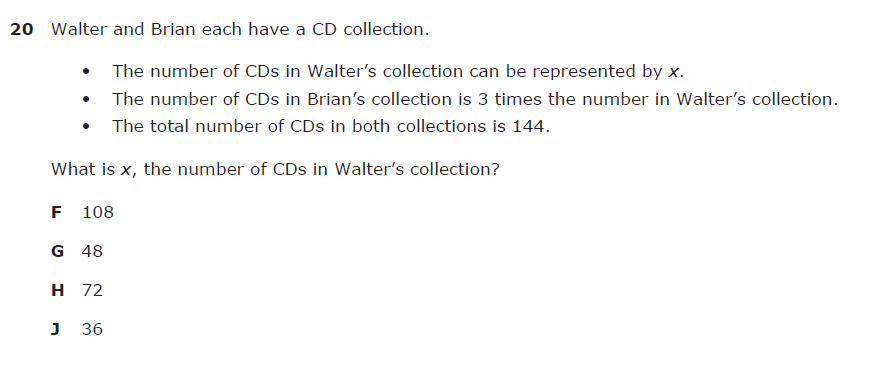 7.11A – 2 (R)								 		    			thirty five -27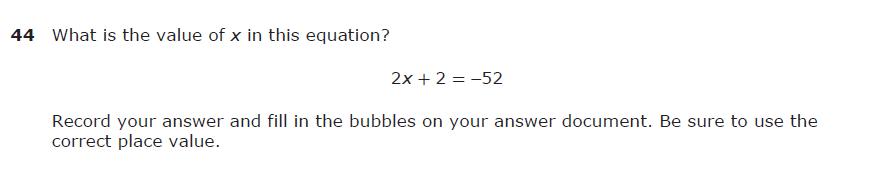 7.11A – 2 (R)							 				 		thirty six W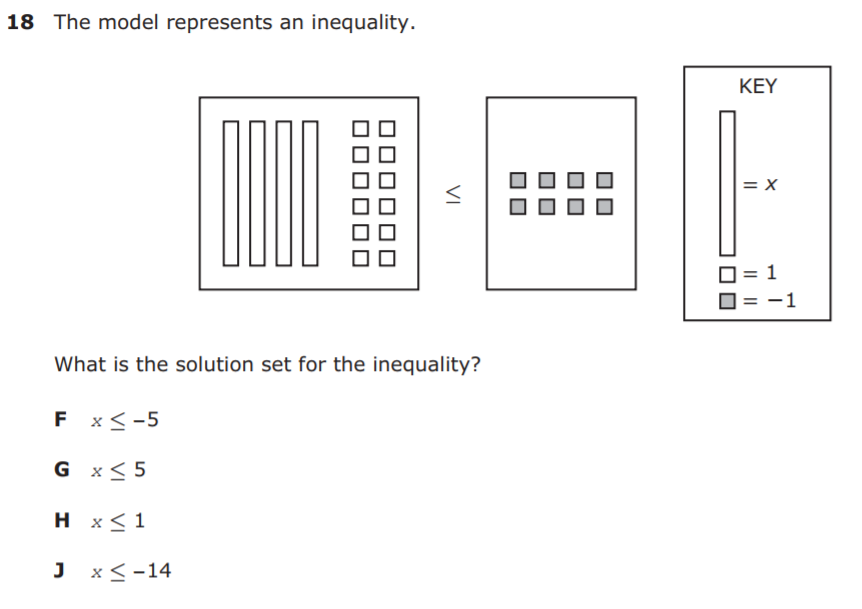 7.11A – 2 (R)										 		thirty seven Z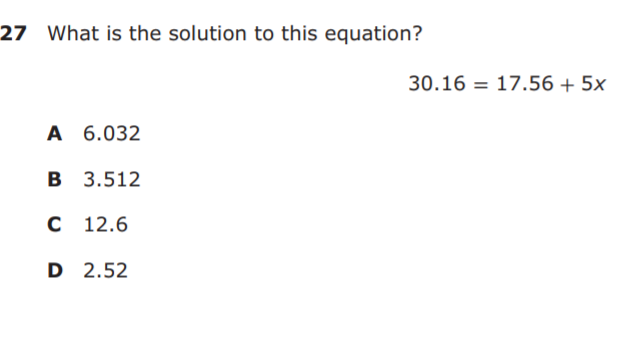 7.11A – 2 (R)										 		thirty eight X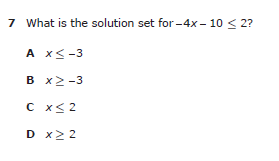 7.11A – 2 (R)										 		thirty nine Z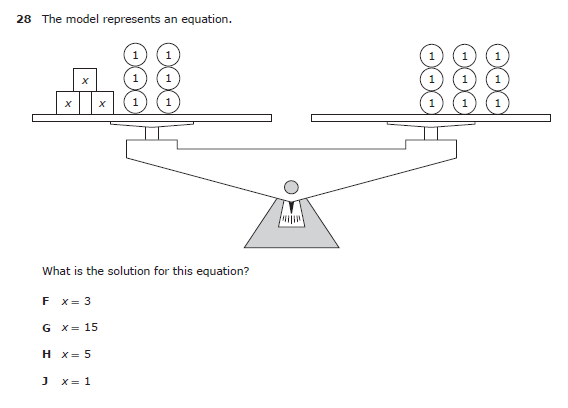 7.12A – 4 (R)									    			forty eight W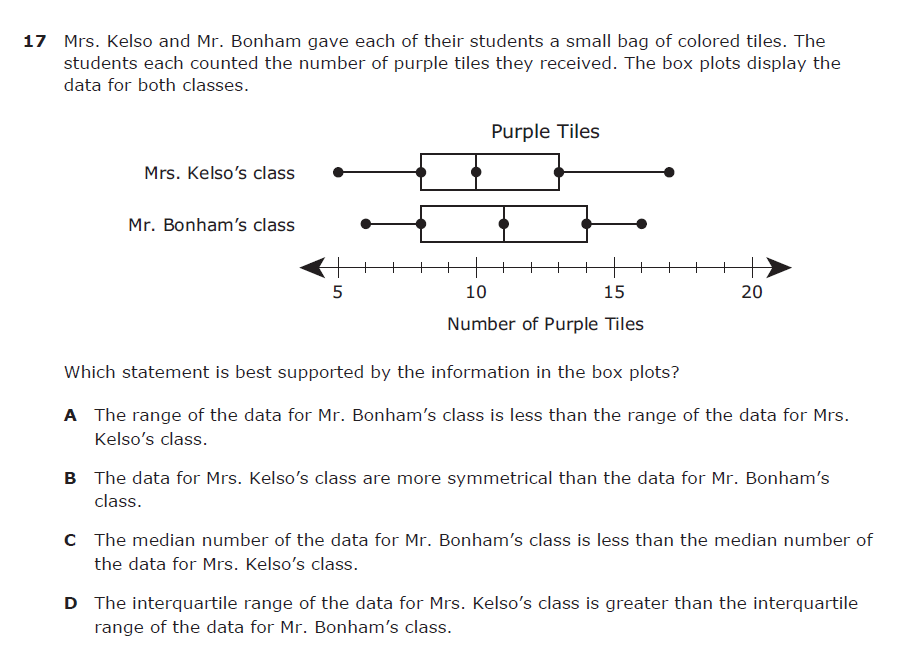 7.12A – 4 (R)							 		    			forty nine Z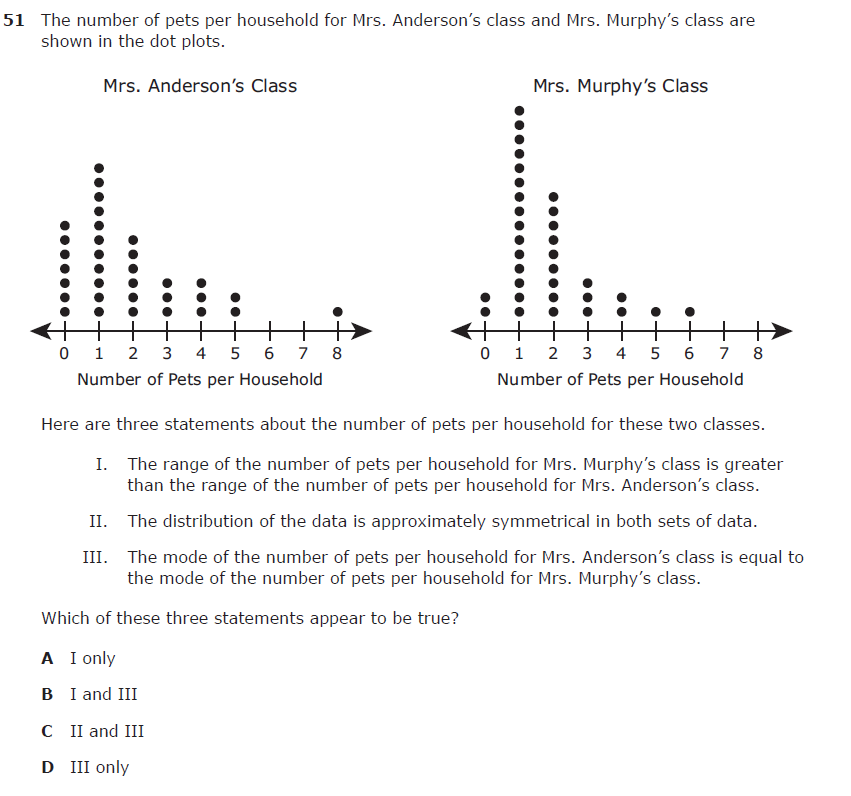 7.12A – 4 (R)											 		thirty six Y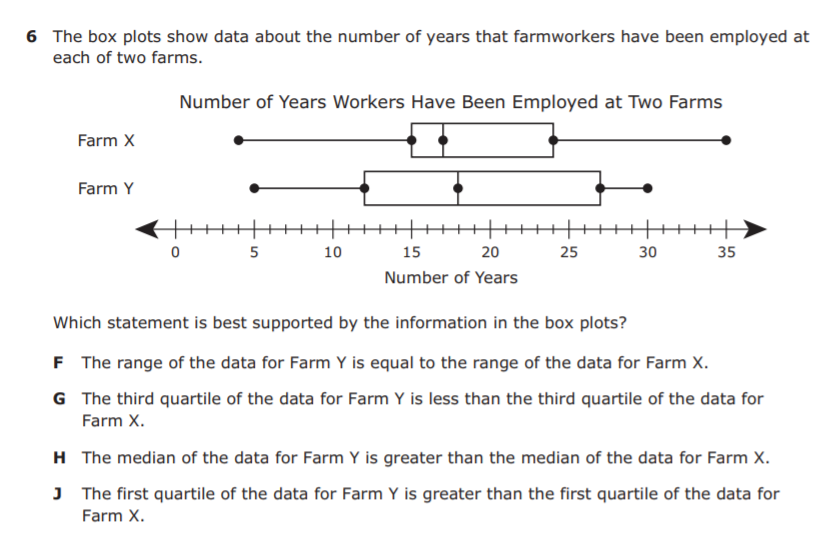 7.12A – 4 (R)											 		thirty seven Y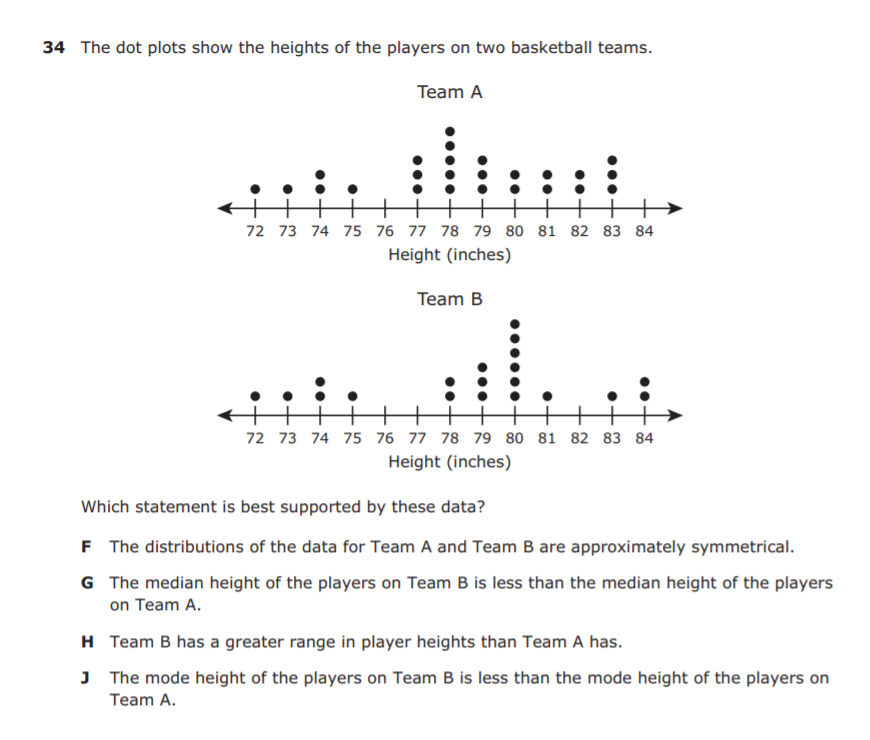 7.12A – 4 (R)												 	thirty eight Y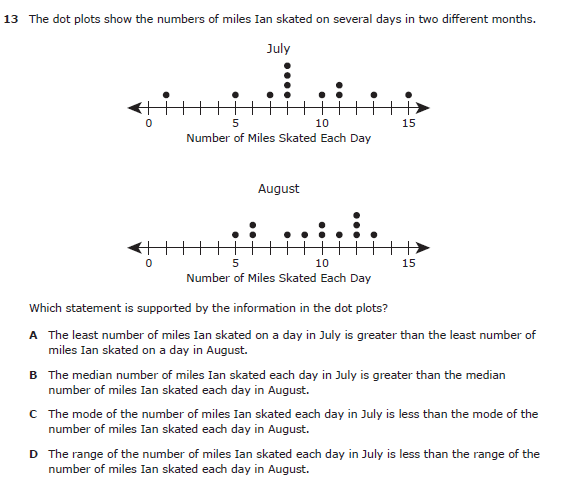 7.12A – 4 (R)											 		thirty nine X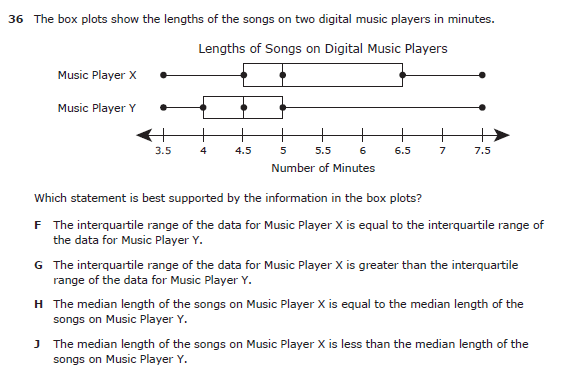 